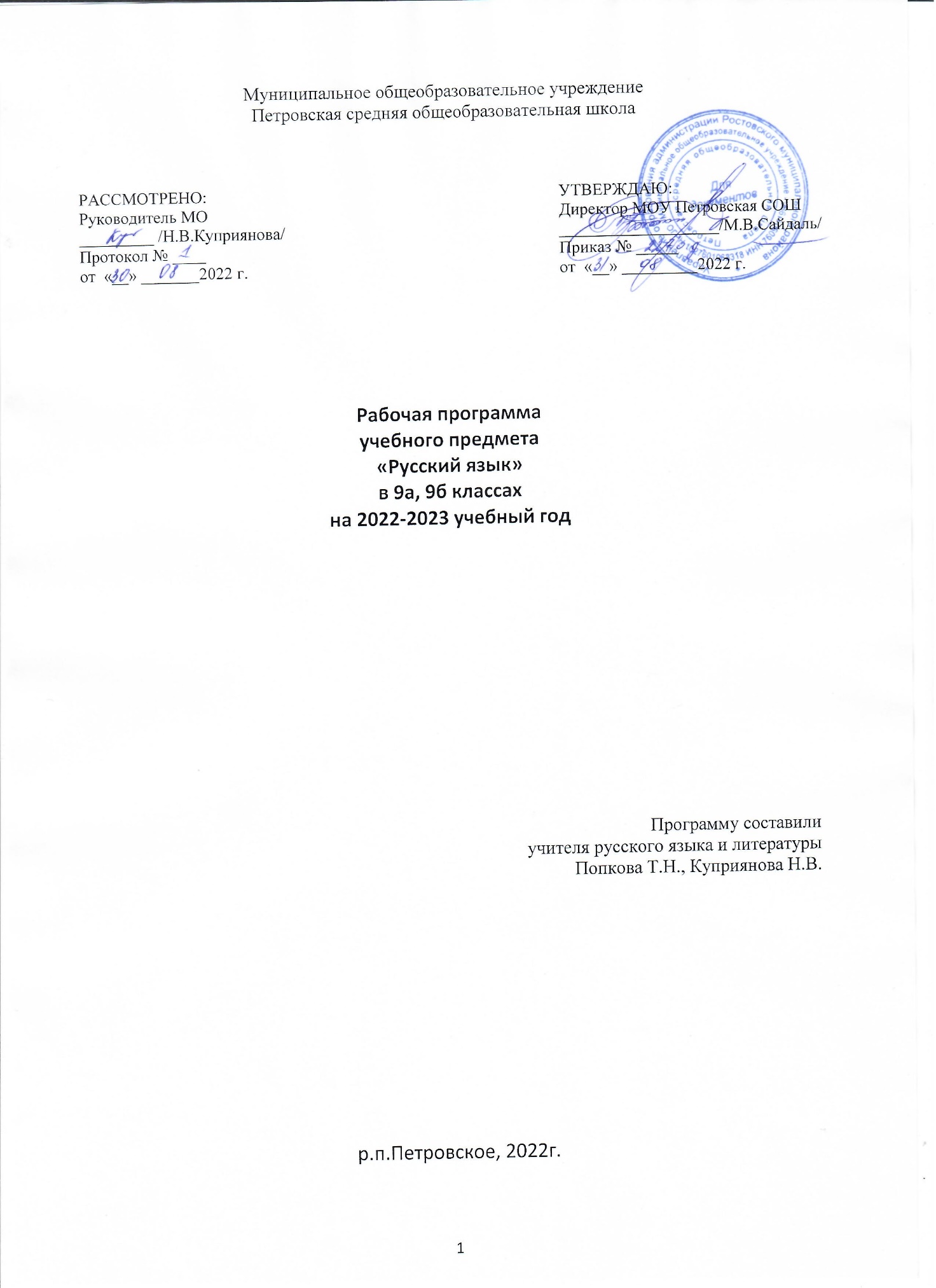 ПОЯСНИТЕЛЬНАЯ ЗАПИСКАРабочая программа по учебному предмету «Русский язык» разработана на основе следующих нормативно-методических материалов:Закон «Об образовании в Российской Федерации» от 29.12.2012 г. № 273-ФЗ (ред. от 02.07.2021).Приказ Министерства образования и науки РФ от 17 декабря 2010 г. N 1897 «Об утверждении федерального государственного образовательного стандарта основного общего образования» (с изменениями и дополнениями от 29 декабря 2014 г., 31 декабря 2015 г., 11 декабря 2020).Приказ Рособрнадзора № 590, Минпросвещения России № 219 от 06.05.2019 «Об утверждении Методологии и критериев оценки качества общего образования в общеобразовательных организациях на основе практики международных исследований качества подготовки обучающихся».Концепции программы поддержки детского и юношеского чтения в Российской Федерации (Распоряжение Правительства РФ от 03.06.2017 № 1155-р).Федеральная целевая программа «Русский язык» на 2016–2020 гг (утверждена постановлением Правительства Российской Федерации от 20 мая 2015 года № 481).Концепция федеральной целевой программы «Русский язык» на 2016–2020 гг. (Распоряжение Правительства от 20 декабря 2014 года №2647-р.).План мероприятий по реализации концепции преподавания русского языка и литературы в российской федерации, утвержденной распоряжением правительства российской федерации от 9 апреля 2016 г. № 637-р (Утверждено Министром образования и науки Российской Федерации 29 июля 2016 г. № ДЛ-13/08вн).Концепция преподавания русского языка и литературы в Российской Федерации (распоряжением Правительства Российской Федерации от 9 апреля 2016 г. № 637-р).Концепция государственной поддержки и продвижения русского языка за рубежом (утверждена Президентом РФ от 03.11.2015 № Пр-2283).Концепция преподавания родных языков народов России (утверждена решением Коллегии Министерства Просвещения России 1.10.19).Письмо Минпросвещения России от 14 января 2020 г. № МР-5/02 «О направлении методических рекомендаций» (вместе с методическими рекомендациями по вопросам внедрения целевой модели цифровой образовательной среды в субъектах Российской Федерации);Приказ Минпросвещения России от 02.12.2019 № 649 «Об утверждении Целевой модели цифровой образовательной среды»;Письмо Минпросвещения России от 23 октября 2019 г. № вб-47/04 «Об использовании рабочих тетрадей»;Письмо Минпросвещения России от 23 октября 2019 г. N вб-47/04 «Об использовании рабочих тетрадей»Приказ Минпросвещения России от 06.03.2020 № 85 «Об утверждении плана мероприятий Министерства просвещения Российской Федерации по реализации Концепции преподавания родных языков народов Российской Федерации, утвержденной протоколом заседания Коллегии Министерства просвещения Российской Федерации от 1 октября 2019 г. № ПК-3вн»Приказ Министерства просвещения Российской Федерации 
от 23.12.2020 № 766 «О внесении изменений в федеральный перечень учебников, допущенных к использованию при реализации имеющих государственную аккредитацию образовательных программ начального общего, основного общего, среднего общего образования организациями, осуществляющими образовательную деятельность, утвержденный приказом Министерства просвещения Российской Федерации от 20 мая 2020 г. № 254».Примерная программа по учебному предмету «Русский родной язык» для образовательных организаций, реализующих программы основного общего образования (одобрена решением федерального учебно-методического объединения по общему образованию. Протокол от 31 января 2018 года № 2/18)Примерная основная образовательная программа основного общего образования (Одобрена решением от 08.04.2015, протокол № 1/15 (в редакции протокола № 1/20 от 04.02.2020))Основная образовательная программа МОУ Петровская СОШ на 2021-2022уч.г.Локальный акт Положение о рабочих программах по МОУ Петровской СОШ на 2022-2023 уч.г.Программы по русскому языку для общеобразовательных учреждений. 5-9  классы. / Под         редакцией М.Т. Баранова, Т.А. Ладыженской, Н. М. Шанского, М: «Просвещение»,2016, 2021 г.Письмо Министерства образования и науки Российской Федерации от. 07.05.2015г. №НТ-530/08 «О примерных основных образовательных программах» Письмо Департамента образования Ярославской области от 11.06.2015 «1031/01-10Методическое письмо о преподавании учебного предмета «Русский язык" в общеобразовательных организациях Ярославской области в 2022-2023 уч.гОбщая характеристика учебного предметаОсновными целями изучения русского языка являются:• воспитание духовно богатой, нравственно ориентированной личности с развитым чувством самосознания и общероссийского гражданского сознания, человека, любящего свою родину, знающего и уважающего родной язык, сознательно относящегося к нему как явлению культуры, осмысляющего родной язык как основное средство общения, средствополучения знаний в разных сферах человеческойдеятельности,средство освоения морально-этических норм,принятых вобществе;овладение системой знаний, языковыми и речевыми умениями и навыками, развитие готовности и способности к речевому взаимодействию и взаимопониманию, потребности в речевом самосовершенствовании, овладение важнейшими общеучебными умениями и универсальными учебными действиями, формирование навыков самостоятельной учебной деятельности, самообразования;освоение знаний об устройстве языковой системы и закономерностях её функционирования, развитие способности опознавать, анализировать, сопоставлять, классифицировать и оценивать языковые факты, обогащение активного и потенциального словарного запаса, расширение объёма используемых в речи грамматических средств, совершенствование орфографической и пунктуационной грамотности, развитие умений стилистически корректного использования лексики и фразеологии русского языка;развитие интеллектуальных и творческих способностей обучающихся, развитие речевой культуры учащихся, овладение правилами использования языка в разных ситуациях общения, нормами речевого этикета, воспитание стремления к речевому самосовершенствованию, осознание эстетической ценности родного языка;совершенствование коммуникативных способностей, формирование готовности к сотрудничеству, созидательной деятельности, умений вести диалог, искать и находить содержательные компромиссыУчебный предмет «Русский язык» входит в состав предметной области «Русский язык и литература».Значение русского языка как учебного предмета определило основные особенности программы:актуализация метапредметной функции курса русского языка в основной общеобразовательной школе;интеграция процессов изучения системы языка и развития коммуникативной компетенции учащихся, их мыслительных, интеллектуальных, творческих способностей, совершенствования познавательной деятельности;усиление аксиологической направленности курса на основе расширения его культурно-исторической составляющей.В основе концепции разработанного авторами курса русского языка лежат следующие принципы:Систематический теоретический курс русского языка (изложение теоретических сведений в логической последовательности), который  способствует формированию целостного представления о системе русского языка, его закономерностях и тенденциях развития. Системный характер изложения лингвистической теории позволяет углубить и расширить объем теоретических сведений, установить между ними системные связи, что имеет большое методическое значение.            Изучение русского языка, одного из богатейших языков мира, имеет большое значение для       патриотического, духовного и эстетического воспитание учащихся средствами русского языка через обращение к классическим образцам литературы, к краеведческому материалу.Функциональный подход, который  обусловил повышенное внимание к тексту, к его комплексному анализу. Это позволяет формировать у учащихся умение строить  собственные тексты разных типов, стилей и жанров.Принцип интеграции, который  определяет теснейшую связь работы по развитию речи с повторением теории.Структурно-семантическое направление, которое  определяет многоаспектное повторение языковых единиц, с учетом формы (структуры), смысла (семантики) и функции единиц языка.  Главная особенность данной программы - развитие устной и письменной речи учащихся, способствующих формированию ключевых компетенций, обозначенных в Образовательном стандарте основного полного общего образования по русскому языку.Содержание курса русского (родного) языка обусловлено общей нацеленностью образовательного процесса на достижение метапредметных и предметных целей обучения, что возможно на основе компетентностного подхода, который обеспечивает формирование  и развитие коммуникативной, языковой, лингвистической и культуроведческой компетенции.Коммуникативная компетенция предполагает овладение видами речевой деятельности и основами культуры устной и письменной речи, базовыми умениями и навыками использования языка в жизненно важных для данного возраста сферах и ситуациях общения. Коммуникативная компетентность проявляется в умении определять цели коммуникации, оценивать речевую ситуацию, учитывать коммуникативные намерения и способы коммуникации партнёра, выбирать адекватные стратегии коммуникации, быть готовым к осмысленному изменению собственного речевого поведения.Развитие речи учащихся на уроках русского языка предполагает совершенствование всех видов речевой деятельности (говорения, аудирования (слушания), чтения и письма) и осуществляется в трёх направлениях, составляющих единое целое.Первое направление в развитии речи учащихся – овладение нормами русского литературного языка: литературного произношения, образования форм слов, построения словосочетаний и предложений, употребление слов в соответствии с их лексическим значением и стилевой принадлежностью. Овладение нормами русского литературного языка предполагает систематическую работу по устранению из речи учащихся диалектизмов и жаргонизмов.Второе направление – обогащение словарного запаса и грамматического строя речи учащихся. Обогащение словарного запаса слов на уроках русского языка обеспечивается систематической словарной работой. Обогащение грамматического строя речи детей достигается постоянной работой над синонимией словосочетаний и предложений, наблюдениями над формой, значением и особенностями употребления языковых единиц.Третье направление в развитии речи учащихся – формирование умений и навыков связного изложения мыслей в устной и письменной форме. Развитие связной речи предполагает работу над содержанием, построением и языковым оформлением высказывания, которая осуществляется при выполнении специальных упражнений и при подготовке изложений и сочинений. Она включает формирование и совершенствование умений анализировать тему, составлять план и в соответствии с ним систематизировать материал, правильно отбирать языковые средства.Работа по развитию речи включает в себя формирование навыков выразительного чтения. Занятиям по выразительному чтению предшествует и сопутствует работа над развитием речевого слуха учащихся (умение различать звуки в слове, отчётливо произносить слова, различать ударные и безударные слоги, определять границы предложения, повышать и понижать голос, убыстрять и замедлять темп речи, выделять слова, на которые падает логическое ударение).Языковая и лингвистическая компетенции формируются на основе овладения необходимыми знаниями о языке как знаковой системе и общественном явлении, его устройстве, развитии и функционировании; приобретениях необходимых знаний о лингвистике как о науке; освоение основных норм русского литературного языка; обогащения словарного запаса и грамматического строя речи учащихся; совершенствования орфографической и пунктуационной грамотности; умения пользоваться различными видами лингвистических словарей.Культуроведческая компетенция предполагает осознание родного языка как формы выражения национальной культуры, понимание взаимосвязи языка и истории народа, национально-культурной специфики русского языка, освоение норм русского речевого этикета, культуры межнационального общения; способность объяснять значения слов с национально-культурным компонентом.В рабочей программе реализован коммуникативно-деятельностный подход, предполагающий предъявление материала не только в знаниевой, но и в деятельностной форме. Направленность курса русского (родного) языка на формирование коммуникативной, языковой, лингвистической и культуроведческой компетенции нашла отражение в структуре программы.В программе специально выделены часы на развитие связной речи. Темы по развитию речи – речеведческие понятия и виды работы над текстом – пропорционально распределяются среди грамматического материала.Одним из путей повышения мотивации и эффективности учебной деятельности на уроках русского языка является включение  обучающихся в учебно-исследовательскую и проектную деятельности. Цель учебно-исследовательской и проектной деятельности: интеллектуальное и личностное развитие обучающихся, рост их компетентности в выбранной для исследования или проекта сфере.Основными направлениями учебно-исследовательской и проектной деятельности на уроках русского языка в соответствии с ООП ООО являются: исследовательское и творческое.Основная специфика исследовательских учебных проектов состоит в том, что научное исследование осуществляется через актуализацию темы, выдвижение гипотезы с последующей проверкой и обсуждение полученных результатов (см. приложения.Междисциплинарная программа «Формирование ИКТ-компетентности обучающихся» ООП ООО реализуется средствами различных учебных предметов.Формирование и развитие компетентности в области использования информационно-коммуникационных технологий на уроках русского языка обеспечивается следующим образом:1.использование электронных словарей, справочников на уроках; 2.создание презентаций;3.поиск необходимой информации с использованием 1-2 сайтов, обозначенных учителем;4. использование на уроках обучающих CDи DVD-дисков по русскому языку.5. конкретные домашние задания с использованием ресурсов сети Интернет.Междисциплинарная программа «Стратегии смыслового чтения и работы с текстом» является основой учебного предмета «Русский язык», т.е. планируемые результаты освоения данной междисциплинарной программы, которые формируются целым комплексом учебных предметов, являются в то же время предметными компетенциями, входящими в содержание учебного предмета «Русский язык».2 июня 2020г. решением федерального учебно-методического объединения Протокол №2/20 была одобрена Примерная программа воспитания.Реализация воспитательного потенциала уроков русского языка реализуется через:уроки развития речи; уроки-практикумы;аналитическую работу с текстами на нравственные, духовные, гражданские темы;создание тематических проектов;использование дистанционных образовательных технологий обучения;подготовку индивидуальных сообщений на нравственные темы, предваряющих работу с определенным текстом;  -       групповую работу над созданием проектов, на уроках-практикумахСодержание учебного предмета «Русский язык» способствует реализации программы воспитания и социализации ООП ОО. На уроках русского языка осуществляется: • воспитание социальной ответственности и компетентности:освоение норм и правил общественного поведения, психологических установок, знаний и навыков, позволяющих обучающимся успешно действовать в современном обществе;  приобретение опыта взаимодействия, совместной деятельности и общения со сверстниками, старшими и младшими, взрослыми, с реальным социальным окружением в процессе решения личностных и общественно значимых проблем;воспитание нравственных чувств, убеждений, этического сознания:• любовь к школе, своему селу, городу, народу, России, к героическому прошлому и настоящему нашего Отечества; желание продолжать героические традиции многонационального российского народа;• отрицательное отношение к аморальным поступкам, проявлениям эгоизма и иждивенчества, равнодушия, лицемерия, грубости, оскорбительным словам и действиям, нарушениям общественного порядка.воспитание экологической культуры, культуры здорового и безопасного образа жизни:• интерес к прогулкам на природе, подвижным играм, участию в спортивных соревнованиях, туристическим походам, занятиям в спортивных секциях, военизированным играм;• представления о факторах окружающей природно-социальной среды, негативно влияющих на здоровье человека; способах их компенсации, избегания, преодоления;• резко негативное отношение к курению, употреблению алкогольных напитков, наркотиков и других психоактивных веществ (ПАВ); • отрицательное отношение к лицам и организациям, пропагандирующим курение и пьянство, распространяющим наркотики и другие ПАВ.воспитание трудолюбия, сознательного, творческого отношения к образованию, труду и жизни, подготовка к сознательному выбору профессии:• нетерпимое отношение к лени, безответственности и пассивности в образовании и труде.воспитание ценностного отношения к прекрасному, формирование основ эстетической культуры (эстетическое воспитание):• ценностное отношение к прекрасному, восприятие искусства как особой формы познания и преобразования мира;• эстетическое восприятие предметов и явлений действительности, развитие способности видеть и ценить прекрасное в природе, быту, труде, спорте и творчестве людей, общественной жизни;• представление об искусстве народов РоссииОписание места учебного предмета «Русский язык» в учебном планеПрограмма ориентирована на использование учебника «Русский язык. 9 класс». Учебник для общеобразовательных учреждений.  Авторы-составители: Тростенцова Л.А.,Ладыженская Т.А., Дейкина А.Д., Александрова О.М., под редакцией Н.М.Шанского – М.: Просвещение, 2018 г. (входит в федеральный перечень рекомендованных учебников на 2021-2022 учебный год, содержание которых соответствует Федеральному государственному образовательному стандарту основного общего образования).Занятия по предмету проводятся в форме уроков. Данная рабочая  программа предусматривает  следующее базовое распределение  часов: Учебный план основного общего образования предусматривает обязательное изучение русского языкав 9 классе в объеме 102 часа (3 часа в неделю). Из них отводится на:контрольные работы (диктанты, тестовые задания, контрольные работы)  - 10 часовразвитие речи – 22 часазащиту проектов –  8 часов.Личностные, метапредметные и предметные результаты обучения учебному предмету «Русский язык»Личностные:понимание русского языка как одной из основных национально-культурных ценностей русского народа;осознание эстетической ценности русского языка; уважительное отношение к родному языку, гордость за него;достаточный объем словарного запаса и усвоенных грамматических средств для свободного выражения мыслей и чувств в процессе речевого общения.Метапредметные:Познавательные УУДсамостоятельное выделение и формулирование познавательной цели;поиск и выделение необходимой информации; применение методов информационного поиска, в том числе с помощью компьютерных средств;знаково-символические действия, включая моделирование (преобразование объекта из чувствительной формы в модель,  где выделены существенные характеристики объекта, и преобразование модели с целью выявления общих законов, определяющих данную предметную область);структурирование знаний;осознанное и произвольное постижение речевого высказывания в устной и письменной форме;рефлексия способов и условий действия, контроль и оценка процесса и результатов деятельностианализ объектов с целью выделения признаков (существенных, несущественных);синтез – составление целого из частей, в том числе самостоятельное достраивание с восполнением недостающих компонентов;выбор оснований и критериев для сравнения, сериации, классификации объектов;подведение подпонятие, выведение следствий;установление причинно-следственных связей, представление цепочек объектов и явлений;построение логической цепочки рассуждений, анализ истинности утверждений;доказательство;выдвижение гипотез и их обоснование.Коммуникативные УУДслушать и слышать друг друга;с достаточной полнотой и точностью выражать свои мысли в соответствии с задачами и условиями коммуникации;адекватно использовать речевые средства для дискуссии и аргументации своей позиции;представлять конкретное содержание и сообщать его в письменной и устной форме;спрашивать, интересоваться чужим мнением и высказывать своё;определение цели и функций участников, способов взаимодействия; планирование общих способов работы;обмен знаниями между членами группы для принятия эффективных совместных решений;способность брать на себя инициативу в организации совместного действия (деловое лидерство);способность с помощью вопросов добывать недостающую информацию (познавательная инициативность);устанавливать рабочие отношения, эффективно сотрудничать и способствовать продуктивной кооперацииуважительное отношение к партнёрам, внимание к личности другого;использование адекватных языковых средств для отображения в форме речевых высказываний своих чувств, мыслей, побуждений и иных составляющих внутреннего мира;речевое отображение (описание, объяснение) учеником содержания совершаемых действий в форме речевых значений с целью ориентировки (планирование, контроль, оценка) предметно-практической или иной деятельности как в форме громкой социализированной речи, так и в форме внутренней речи (внутреннего говорения), служащей этапом интериоризации — процесса переноса во внутренний план в ходе усвоения новых умственных действий и понятий.Регулятивные УУДцелеполагание как постановка учебной задачи на основе соотнесения того, что уже известно и усвоено учащимися, и того, что еще неизвестно;планирование – определение последовательности промежуточных целей с учетом конечного результата; составление плана и последовательности действий;прогнозирование – предвосхищение  результата и уровня знаний, его временных  характеристик;контроль в форме сличения способа действия и его результата с заданным эталоном с целью обнаружения отклонений и отличий от эталона;коррекция – внесение необходимых дополнений и коррективов в план и способ действия в случае расхождения эталона, реального действия и его результата; внесение изменений в результат своей деятельности, исходя из оценки этого результата самим обучающимся, учителем, товарищами;оценка – выделение и осознание обучающимися того, что уже усвоено и что еще нужно усвоить, осознание качества и уровня усвоения; оценка результатов работы; волевая саморегуляция как способность к мобилизации сил и энергии к волевому усилию (к выбору в ситуации мотивационного конфликта) и преодолению препятствия.Личностные, метапредметные и предметные результаты обучения учебному предмету «Русский язык» для обучающихся с ОВЗ ЗПР в 9 классе:Личностные результаты.1. Понимание русского языка как одной из основных национально-культурных ценностей русского народа; определяющей роли родного языка в развитии интеллектуальных, творческих способностей и моральных качеств личности; его значения в процессе получения школьного образования.2. Осознание эстетической ценности русского языка; уважительное отношение к родному языку, гордость за него; потребность сохранить чистоту русского языка как явления национальной культуры; стремление к речевому совершенствованию.3. Достаточный объём словарного запаса и усвоенных грамматических средств для свободного выражения мыслей и чувств в процессе речевого общения; способность к самооценке на основе наблюдения за собственной речью.Метапредметные результаты.1. Владение видами речевой деятельности:- адекватное понимание информации устного и письменного сообщения;- владение чтением;- адекватное восприятие на слух текстов разных стилей и жанров;- умение воспроизводить прослушанный или прочитанный текст с помощью или без помощи учителя, в зависимости от возможностей учащихся с ОВЗ;- обучение правильному изложению своей мысли в устной и письменной форме;- обучение различным видам монолога и диалога;- способность участвовать в речевом общении, соблюдая нормы речевого этикета.2. Применение приобретённых знаний, умений и навыков в повседневной жизни; способность использовать родной язык как средство получения знаний по другим учебным предметам.3. Коммуникативно целесообразное взаимодействие с окружающими людьми в процессе речевого общения, совместного выполнения какой-либо задачи, участия в спорах, обсуждениях.Предметные результаты.- формирование у учащихся интереса к языку и языковому общению;- развитие умения коммуникативно оправданно пользоваться речью как средством общения, обеспечивая для реализации этой задачи четкость произносительных навыков, необходимый словарь, точность в построении предложения, связность устного высказывания;- использование детьми связной письменной речи как видом общения;- обучение школьников правильному, выразительному и осмысленному чтению доступных их пониманию текстов с постепенным переходом на более совершенные способы чтения;- осуществление нравственного, эстетического и экологического воспитания школьников;- приобщение к культуре русского народа, а через нее и к мировой;- воспитание толерантности, национального самосознания, этнической культуры.При обучении русскому языку учащихся с ОВЗ ЗПР формируются такие виды речевой деятельности как:1. Слушание (аудирование). Адекватное восприятие звучащей речи. Понимание на слух основной и второстепенной информации предъявляемого текста, определение его основной мысли, передача его содержания по вопросам;2. Говорение. Формирование умений начать, поддержать, закончить разговор, привлечь внимание и т.п. Практическое овладение устными монологическими высказываниями разных типов (описание, повествование, рассуждение) на доступные детям темы. Овладение нормами речевого этикета в ситуациях учебного и бытового общения (приветствие, прощание, извинение, благодарность, обращение с просьбой). Соблюдение орфоэпических норм и правильной интонации.3. Чтение. Чтение и понимание учебного текста (орфографических правил, грамматических понятий, формулировок вопросов и заданий), перечитывание текста по заданию, выборочное чтение с целью нахождения необходимого учебного материала.4. Письмо. Развитие мелких мышц пальцев и свободы движения руки. Правильное начертание букв и их соединений. Постепенный переход на скорописное письмо.5. Списывание, письмо под диктовку в соответствии с изученными правилами. Изложение текста-повествования, повествования с элементами описания. Создание небольших текстов (сочинений) по интересной детям тематике (на основе впечатлений, литературных произведений, сюжетных картин).6. Текст. Осознание текста как результата речевой деятельности (на практическом уровне). Признаки текста. Выделение в тексте темы, основной мысли. Составление плана текста. Особенности текста-повествования и текста-описания. Создание простейших текстов различного типа в соответствии условиями общения в учебной и бытовой сферах, текстов образного характера (после детальной предварительной подготовки).Данная программа адаптирована для преподавания в 9 классе с ОВЗ ЗПР за счет упрощения содержания некоторых этапов или заданий в ходе урока.  23 декабря 2014 года в Ярославской областной Думе был принят Закон Ярославской области «О праздниках и памятных датах Ярославской области», в котором говорится, что (статья 1. Праздники Ярославской области) «в целях развития традиций патриотизма, любви к своему Отечеству, уважения к чести, доблести и мужеству предыдущих поколений следует установить в Ярославской области памятные даты.В Письме Министерства просвещения Минпросвещения России от 28.05.21 № ТВ-860/04 «О направлении Календаря образовательных событий на 2021-2022 учебный год»дается краткий перечень образовательных событий, приуроченных к памятным датам и событиям российской культуры, на 2021-2022 год.Поэтому необходимо учесть их при проведении уроковМеждународные праздники8 сентября —Международный день грамотности.11 ноября – 200-летие со дня рождения Ф.М.Достоевского.21 ноября —Всемирный день приветствий(WorldHelloDay).26 ноября —Всемирный день информации.10 декабря – 200-летие со дня рождения Н.А.Некрасова.21 февраля — международный день родного языка.21 марта —Всемирный день поэзии.24 мая —День славянской письменности и культуры.6 июня – День русского языка – Пушкинский день России.Некоторые тексты, используемые учителем для анализа и работы на уроке,  содержат материал, отражающий события календарных дат и краеведческий материал.Содержание учебного предмета «Русский язык» в 9 класс9 класс (102 часа)Раздел 1. Международное значение русского языка: Международное значение русского языка. Выборочное изложение по теме «В.И. Даль и его словарь».Раздел 2. Повторение изученного в 5-8 классах: Устная и письменная речь. Монолог, диалог. Стили речи. Простое предложение и его грамматическая основа. Предложения с обособленными членами. Сочинение по теме «Особая тишина музея». Обращения, вводные слова и вставные конструкции. Изложение с продолжением по теме «Роль книги в современном мире». Входной контрольный диктант по теме «Повторение изученного в 8 классе». Анализ ошибок диктанта.Раздел 3. Сложное предложение. Культура речи: Понятие о сложном предложении. Сложные и бессоюзные предложения. Разделительные и выделительные знаки препинания между частями сложного предложения. Устное сообщение по теме «Прекрасным может быть любой уголок природы». Интонация сложного предложения. Повторение по теме «Сложное предложение». Контрольная работа по теме «Сложное предложение. Пунктуация». Анализ ошибок контрольной работы. Сочинение по репродукции картины Т. Назаренко «Церковь Вознесения на улице Неждановой».Раздел 4. Сложносочинённые предложения: Понятие о сложносочинённом предложении. Смысловые отношения в сложносочинённых предложениях. Устное сообщение на заданную тему. Сложносочинённые предложения с соединительными союзами. Сложносочинённые предложения с разделительными союзами. Сложносочинённые предложения с противительными союзами. Разделительные знаки препинания между частями сложносочинённого предложения. Сочинение по репродукции картины И. Шишкина «На севере диком…». Синтаксический и пунктуационный разбор сложносочинённого предложения. Повторение по теме «Сложносочинённые предложения и пунктуация». Контрольный диктант по теме «Пунктуация сложносочинённого предложения». Раздел 5. Сложноподчинённые предложения: Анализ ошибок диктанта. Понятие о сложноподчинённом предложении. Отзыв о картине И. Тихого «Аисты». Союзы и союзные слова в сложноподчинённом предложении. Роль указательных слов в сложноподчинённом предложении. Сочинение по теме «В чём проявляется доброта?» Проверочная работа по теме «Сложноподчинённые предложения». Анализ ошибок работы. Сжатое изложение по теме «Пушкин-писатель и Пушкин-художник».Раздел 6. Основные группы сложноподчинённых предложений: Сложноподчинённые предложения с придаточными определительными. Сложноподчинённые предложения с придаточными изъяснительными. Сжатое изложение по теме «Жан Батист Мольер». Повторение по теме «Сложноподчинённые предложения с придаточными определительными и изъяснительными». Контрольная работа по теме «Сложноподчинённые предложения с придаточными определительными и изъяснительными». Анализ ошибок работы. Сложноподчинённые предложения с придаточными обстоятельственными. Сложноподчинённые предложения с придаточными цели, причины, времени и места. Сложноподчинённые предложения с придаточными условия, уступки и следствия. Сложноподчинённые предложения с придаточными образа действия, меры и степени и сравнительными. Повторение по теме «Сложноподчинённые предложения с придаточными обстоятельственными». Контрольный диктант по теме «Сложноподчинённые предложения с придаточными обстоятельственными». Анализ ошибок диктанта. Сочинение на основе картины по теме «Родина». Сложноподчинённые предложения с несколькими придаточными. Знаки препинания при них. Сообщение о псевдонимах известных людей. Доклад о значении толкового словаря. Сжатое изложение по теме «Толковый словарь С.И. Ожегова». Синтаксический и пунктуационный разборы сложноподчинённого предложения. Повторение по теме «Основные группы сложноподчинённых предложений». Контрольная работа по теме «Основные группы сложноподчинённых предложений». Анализ ошибок работы. Сочинение-рассуждение по теме «Подвиг». Раздел 7. Бессоюзное сложное предложение: Понятие о бессоюзном сложном предложении. Интонация в бессоюзных сложных предложениях. Бессоюзные сложные предложения со значением перечисления. Запятая и точка с запятой в бессоюзных сложных предложениях. Подробное изложение по теме «Что такое искусство?» Бессоюзные сложные предложения со значением причины, пояснения, дополнения. Двоеточие в бессоюзном сложном предложении. Бессоюзное сложное предложение со значением противопоставления, времени, условия и следствия. Тире в бессоюзном сложном предложении. Сочинение по картине Н. Ромадина «Село Хмелёвка» – рассказ или отзыв (на выбор). Синтаксический и пунктуационный разбор бессоюзного сложного предложения. Повторение по теме «Бессоюзное сложное предложение. Знаки препинания». Контрольная работа по теме «Бессоюзное сложное предложение. Знаки препинания». Анализ ошибок работы.Раздел 8. Сложные предложения с различными видами связи: Употребление союзной (сочинительной и подчинительной) и бессоюзной связи в сложных предложениях. Знаки препинания в сложных предложениях с различными видами связи. Синтаксический и пунктуационный разбор сложного предложения с различными видами связи. Сжатое изложение по теме «Власть». Публичная речь. Публичное выступление для родительского собрания по теме «Взрослые и мы». Повторение по теме «Сложные предложения с различными видами связи». Проверочный диктант по теме «Сложные предложения с различными видами связи». Анализ ошибок диктанта.Раздел 9. Повторение и систематизация изученного в 5-9 классах: Фонетика и графика. Лексикология и фразеология. Морфемика и словообразование. Морфология. Синтаксис. Сжатое выборочное изложение по теме «Выбор пути». Отзыв-рецензия на фильм. Орфография и пунктуация. Сочинение на свободную тему. Итоговая работа за курс 9 класса. Анализ ошибок итоговой работы. Итоги курса русского языка в 9 классе.Тематическое планирование, в том числе с определением основных видовучебной деятельности, с учетом рабочей программы воспитания,с указанием количества часов, с инструментарием (ЭОР)В результате изучения учебного предмета «Русский язык» на уровне среднего общего образования:Выпускник на базовом уровне научится:использовать языковые средства адекватно цели общения и речевой ситуации;использовать знания о формах русского языка (литературный язык, просторечие, народные говоры, профессиональные разновидности, жаргон, арго) при создании текстов;создавать устные и письменные высказывания, монологические и диалогические тексты определенной функционально-смысловой принадлежности (описание, повествование, рассуждение) и определенных жанров (тезисы, конспекты, выступления, лекции, отчеты, сообщения, аннотации, рефераты, доклады, сочинения);выстраивать композицию текста, используя знания о его структурных элементах;подбирать и использовать языковые средства в зависимости от типа текста и выбранного профиля обучения;правильно использовать лексические и грамматические средства связи предложений при построении текста;создавать устные и письменные тексты разных жанров в соответствии с функционально-стилевой принадлежностью текста;сознательно использовать изобразительно-выразительные средства языка при создании текста в соответствии с выбранным профилем обучения;использовать при работе с текстом разные виды чтения (поисковое, просмотровое, ознакомительное, изучающее, реферативное) и аудирования (с полным пониманием текста, с пониманием основного содержания, с выборочным извлечением информации);анализировать текст с точки зрения наличия в нем явной и скрытой, основной и второстепенной информации, определять его тему, проблему и основную мысль;извлекать необходимую информацию из различных источников и переводить ее в текстовый формат;преобразовывать текст в другие виды передачи информации;выбирать тему, определять цель и подбирать материал для публичного выступления;соблюдать культуру публичной речи;соблюдать в речевой практике основные орфоэпические, лексические, грамматические, стилистические, орфографические и пунктуационные нормы русского литературного языка;оценивать собственную и чужую речь с позиции соответствия языковым нормам;использовать основные нормативные словари и справочники для оценки устных и письменных высказываний с точки зрения соответствия языковым нормам.Выпускник на базовом уровне получит возможность научиться:распознавать уровни и единицы языка в предъявленном тексте и видеть взаимосвязь между ними;анализировать при оценке собственной и чужой речи языковые средства, использованные в тексте, с точки зрения правильности, точности и уместности их употребления;комментировать авторские высказывания на различные темы (в том числе о богатстве и выразительности русского языка);отличать язык художественной литературы от других разновидностей современного русского языка;использовать синонимические ресурсы русского языка для более точного выражения мысли и усиления выразительности речи;иметь представление об историческом развитии русского языка и истории русского языкознания;выражать согласие или несогласие с мнением собеседника в соответствии с правилами ведения диалогической речи;дифференцировать главную и второстепенную информацию, известную и неизвестную информацию в прослушанном тексте;проводить самостоятельный поиск текстовой и нетекстовой информации, отбирать и анализировать полученную информацию;сохранять стилевое единство при создании текста заданного функционального стиля;владеть умениями информационно перерабатывать прочитанные и прослушанные тексты и представлять их в виде тезисов, конспектов, аннотаций, рефератов;создавать отзывы и рецензии на предложенный текст;соблюдать культуру чтения, говорения, аудирования и письма;соблюдать культуру научного и делового общения в устной и письменной форме, в том числе при обсуждении дискуссионных проблем;соблюдать нормы речевого поведения в разговорной речи, а также в учебно-научной и официально-деловой сферах общения;осуществлять речевой самоконтроль;совершенствовать орфографические и пунктуационные умения и навыки на основе знаний о нормах русского литературного языка;использовать основные нормативные словари и справочники для расширения словарного запаса и спектра используемых языковых средств;оценивать эстетическую сторону речевого высказывания при анализе текстов (в том числе художественной литературы).ПриложенияКритерии оценки в Положении «О системе контроля и оценивания образовательных достижений обучающихся в МОУ Петровская СОШ».  Приказ № 267о.д. от 28 августа 2019г.Средства обученияСредства обученияТаблицыСловариРаздаточный материал (перфокарты, тесты и т.д.)СправочникиСборники упражненийКомпьютерПроекторПринтерЭкранВеб-камераУчебно-методическое и материально-технического обеспечение образовательного процессаУМК и дополнительная литератураСправочно-информационные и компьютерные программыМетодические рекомендации по порядку проведения видов разбора по учебному предмету «Русский язык» // https://edsoo.ru/Tipovoj_komplekt_metodich_16.htm Методические рекомендации по организации работы с информацией, представленной в виде схемы, таблицы на уроке русского языка// https://edsoo.ru/Tipovoj_komplekt_metodich_16.htm Интернет-ресурсы по подготовке к ГИАStepik — образовательная платформа и конструктор онлайн-курсов.Бесплатный курс «Подготовка к ЕГЭ по русскому языку» https://stepik.org/course/7798/promoЦентр инновационного дополнительного образования «Умная методика» http://xn--80aaldqmjbhn7bg3n.xn--p1ai/https://www.youtube.com/channel/UC_ec6ReWbI_q1e7ltoDPu1g/videosВидеоканал «Даль и Ожегов» https://www.youtube.com/channel/UCg75QRaZNlk3p7CuYBAOF8g«Решу ВПР» https://rus8-vpr.sdamgia.ru/Незнайка https://neznaika.info/Основные понятия курсаВиды сложных предложений: сложносочиненное, сложноподчиненное, бессоюзное.Основные группы сложноподчиненных предложенийСложноподчиненные предложения с несколькими придаточнымиЗнаки препинания в бессоюзном сложном предложенииСложные предложения с различными видами связиТемы проектовПроект 1 «Чистота языка"Устное сообщение по теме «Прекрасным может быть любой уголок природы»Проект 3 «Союз и союзное слово»Проект 4 «Синтаксическая синонимия сложноподчиненного и простого осложненного предложений»Проект 5 Сообщение о псевдонимах известных людей. ИЛИ Доклад о значении толкового словаря.Проект 6 «Острые углы сложноподчиненного предложения».Проект 7 «Российские ученые-лингвисты»Проект 8 «Взрослые и мы»Темы творческих работВыборочное изложение «В.И.Даль и его словарь»Сочинение «Особая тишина музея»Изложение с продолжением «Роль книги в современном мире»Устное сообщение «Прекрасным может быть любой уголок природы»Сочинение по репродукции картины Т.Назаренко «Церковь Вознесения на улице Неждановой»Устное сообщениеСочинение по репродукции картины И.Шишкина «На севере диком…»Отзыв о картине И.Тихого «Аисты»Сочинение-рассуждение  «В чем проявляется доброта?»Сжатое изложение «Пушкин-писатель и Пушкин-художник»Сжатое изложение «Жан-Батист Мольер»Сочинение на основе картины по теме «Родина»Сообщение о псевдонимах известных людей. Доклад о значении толкового словаряСжатое изложение «Толковый словарь С.И.Ожегова»Сочинение-рассуждение по теме «Подвиг»Подробное изложение «Что такое искусство?»Сочинение по картине Н.Ромадина «Село Хмелевка»Сжатое изложение «Власть»Публичное выступление «Взрослые и мы»Сжатое выборочное изложение «Выбор пути»Отзыв-рецензия на фильмСочинение на свободную темуКонтрольно-измерительные материалыПовторение изученного в 5-8 классахВ начале летних каникул мы с товарищем задумали совершить небольшое путешествие по реке в резиновой лодке. Никому ничего не сказав, мы быстро собрались в путь и к ночи были на берегу реки. Ночная тишина, прерываемая каким-то резким птичьим криком, влажный пронизывающий воздух -  всё это нехорошо воздействовало на нас.В течение нескольких минут мы колебались, но потом решительно вошли в лодку, отпихнулись от берега, и лодка поплыла по течению. Сначала было жутко ехать незнакомой рекой, но постепенно мы освоились и уже смело смотрели вперёд.Ранним утром мы надеялись быть в незнакомой деревеньке. Мы плыли медленно по течению реки, почти не работая вёслами. Вот из-за туч показалась луна, озарившая своим загадочным блеском все окрестности. Где-то защёлкал соловей, за ним другой. Казалось, весь воздух пронизан чарующими звуками. Мы восхищались соловьиным пением и красотой ночи и совсем забыли о лодке. Вдруг она, натолкнувшись на что-то, опрокинулась, и мы очутились по пояс в воде. Собрав свои вещи, плававшие по реке, мы выбрались на берег, вытащили злополучную лодку, разожгли костёр и до утра обогревались, сушились и обсуждали ночное приключение.(174 слова) 
Контрольная работа по русскому языку для 9 класса по теме «Сложное предложение».Вариант 1.1. Укажите сложное предложение. Выпишите грамматические основы предложений  а), б)а) В степи было тихо и светло.
б) Но не было на лицах их благородства, и нельзя было ему ждать пощады от них.
в) Полный диск луны, раньше кроваво-красный, бледнел, удаляясь от земли, бледнел и всё обильнее лил на степь голубоватую мглу.
г) Певуче плещут волны на песок, и я молчу, глядя в даль моря.2.  Укажите количество грамматических основ в предложении. Составьте схему предложения.
Когда он проснулся уже всходило солнце курган заслонял его собою а оно стараясь брызнуть све-том на мир напряженно палило свои лучи во все стороны и заливало горизонт золотом.
а) 3;     б) 5;        в) 4;       г) 6.
3. Укажите сложноподчинённые предложения с придаточными изъяснительными.а) Нужно серьёзно готовиться к урокам в течение года, чтобы успешно сдать экзамены.
б) Я попросил друга, чтобы он не опаздывал.
в) Я не знал, что ему ещё сказать.
г) Я увидел в тот день то, что меня окончательно разочаровало.
4. Укажите сложноподчинённые предложения с придаточным обстоятельственным, укажите значение придаточного
а) Они тронулись в путь, как только стаял снег.
б) Последний свой приезд в деревню он помнил так хорошо, будто только сейчас и возвращался обратно.
в) С тех пор, как он приехал в этот город и поступил на службу, он стал ненавидеть свою моложавость.
5. Определите вид придаточного предложения.
а) Реденький лес, куда они вскоре вошли, тоже оделся молодой листвой.
б) Я тотчас пошёл туда, куда мне указал прохожий
в) Мы и не заметили, как фильм закончился.6. Укажите причину постановки  тире в бессоюзном сложном предложении: Для рыбы нужна чистая вода – будем охранять наши водоёмы.а) содержание одного предложения противопоставлено содержанию другого.б) предложения рисуют быструю смену событий.в) второе предложение заключает в себе вывод, следствие из того, о чем говорится в первом предложении.г) тире стоит ошибочно, требуется постановка запятой
7. Спишите предложения, расставьте  знаки препинания.а) Пока ему говорили приятное он улыбался и казался простым и доверчивым но если кто-то зате-вал неприятные ему темы или случайно задевал его то через мгновение перед собеседником стоял настороженный и подозрительный человек.б) Разного рода идеологи пытались доказать что совесть всего лишь архаический предрассудок и если подобные учения принимались народу приходилось расплачиваться за это.в) В почтовом ящике оказалось сразу несколько писем и если бы не строгий запрет командира вряд ли кто-нибудь из отряда удержался бы от искушения немедленно проверить нет ли весточки из дома.г) Как только мои спутники разложили в комнатах все вещи мы немедленно решили осмотреть местность и так как экскурсионные автобусы отправлялись через два часа все собравшиеся направились к ближайшей станции пешком.д)  В любой роли талантливый актёр чувствует себя свободно и естественно и когда выражает на сцене характер своего героя то обычно доходит до полного ощущения того что он и есть тот самый герой.Составьте схему предложения г). Выполните полный синтаксический разбор предложения д).Контрольный диктант с грамматическим заданием по теме«Сложносочинённое предложение»Затопив в землянке печурку, Поля сварила чай и, как только стемнело, легла спать. Первые полчаса было как-то тревожно и неуютно. Все казалось, что кто-то крадется к землянке. Вот-вот откроется дверь — и войдут чужие люди. Поля осторожно поднимала голову, прислушивалась, но,оказывается, похрустывало сухое сено под ее телом. В конце концов Поля убедила себя, что тайга пустынна в зимнее время и ничто ей не грозит. Вся тревога от возбуждения и мнительности, и нечего всякими пустяками голову забивать. Она уснула крепко, проспав без сновидений всю ночь напролет.С рассветом Поля, встав на лыжи, пошла дальше. Шла, как вчера, легко, излишне не торопилась, но и не мешкала зря на остановках. Посидит где-нибудь на валежнике, похрустит сухарями — и снова в путь.Тайга лежала, закутанная в снега, притихшая, задумчивая. День выдался светлее вчерашнего. Несколько раз выглядывало солнышко, и тогда макушки деревьев со своими белыми пушистыми шапками становились золотистыми и светились, как горящие свечи. Виднее становились и затесы на стволах, за которыми Поля следила в оба глаза, чтобы не сбиться с пути. (167 слов)Грамматическое задание1. Выполните синтаксический разбор предложений:Поля осторожно поднимала голову, прислушивалась, но, оказывается, похрустывало сухое сено под ее телом. 2. Выполните морфологический разбор:шапками.3. Выпишите из текста примеры союзов: соединительный, разделительный, противительный.Проверочная работа по теме "Сложноподчинённое предложение". 9 класс.1 вариант.Расставьте знаки препинания, выделите грамматические основы, укажите главные и придаточные предложения, средства связи. Составьте схему.1. Лесник вывел нас на огромную поляну и хотя уже был поздний час показал звероферму.
2. Песчаная дорога ведет к мостику под которым сочится и журчит невидимая речка.3. Погода была холодная ветреная так что сугробы намело выше окон.4. Говорят что человеку время от времени полезно пожить в одиночестве.5. В тёмных окнах где кротко мерцали лампады был разлит безмятежный покой.6. Она подумала о том что хорошо бы остановить эту старуху и расспросить ее.7. Здесь где на черных густых прогалинах обозначились резкими пятнами проблески лунного света ему захотелось вернуть прошлое. 8. Отец спросил ее чем она намерена заниматься. 9. Она много говорила чтобы занять гостей а сама искоса посматривала на мужа. 10.Теперь когда все было кончено не имело смысла сердиться.11. Наш пароход тащили два буксира несмотря на то что он сам работал полным ходом.12. В открытую дверь было видно луну яркий свет которой странным образом преобразил пустынную улицу.13. Уместно будет напомнить что язык создается народом.14. Я строго рассчитал время чтобы успеть на урок.15. Морозы стояли лютые отчего и погибли сады.Контрольная работа по теме «Сложноподчиненные предложения с придаточными определительными и изъяснительными»1 ВАРИАНТРаспределить признаки придаточного определительного и придаточного изъяснительного предложения в таблицу при помощи цифр.1. Отвечают на вопросы какой? какая? какое?2. Придаточное отвечает на вопросы падежей.3. Придаточные присоединяются к главному предложению с помощью 3 средств: союзов, союзных слов, частицы ли, употреблённой в значении союза.4. Относятся к именам существительным.5. Придаточные присоединяются к главному при помощи союзных слов. 6. Контактные слова имеют значения речи, мысли, внутреннего состояния. 7. Придаточные всегда стоят после существительного, к которому относятся.8.Придаточное относится к контактному слову. В роли контактных слов обычно выступают глаголы, реже другие части речи.9. Придаточные обычно стоят после слова, к которому относятся. Однако возможна и их позиция перед главным словом.10. Придаточные занимают место после главного предложения или в его середине.Что общего у придаточного изъяснительного и придаточного определительного?Какая характеристика предложения верна: Я начисто забыл про краски и кисти и не думал, что когда-нибудь вспомню про них. 1) ССП; 2) простое; 3) СПП с придаточным определительным; 4) СПП с придаточным изъяснительным; 5) БСП.3. Укажите СПП с придаточным определительным: 
1) Я гляжу на балкон, где снег еще не растаял. 
2) Где прошла пехота, там врага уж нет. 
3) Скажи мне, ветка Палестины, где ты росла, где ты цвела.. 4.Укажите, каким членом предложения является союзное слово: 
Лакей проводил меня в очень красивую комнату, которая была у инженера гостиной и в то же время рабочим кабинетом.. 
1) подлежащее; 2) дополнение; 3) определение; 4) обстоятельство. 5. Перепишите, расставляя знаки препинания. Выделите средства связи.1) Самая большая ценность народа – его язык на котором он пишет говорит думает. (Лих.) 2) Слава борцам что за правду вставали знамя свободы высоко несли. (Мих.) 3) Дом где мы остановились стоял на пригорке. 4) Он посмотрел в ту сторону откуда раздался крик.5) Наступила минута когда я почувствовал усталость. 6. Укажите сложноподчиненное(-ые) предложение(-я) с придаточным изъяснительным.
1) В маленьких комнатках, где жила его мать, было очень тесно.
2) Я всегда удивлялся, как успевал этот старый человек делать сразу несколько дел.
3) Улица, по которой он теперь шёл, была по обеим сторонам обсажена липами.
4) Он поинтересовался, крепка ли наша дружба.7. Напишите небольшой текст, объясняя одно из данных понятий, используя спп с придаточными изъяснительными и определительными (4 предложения).Неблагодарность. Нравственность. Природа. Предательство.Контрольный диктант по теме «СПП c придаточными обстоятельственными»Таинственный всадникПутник ехал, не подгоняя своего коня ни хлыстом, ни шпорами, пока не исчез в туманной дали, едва освещенной месяцем. 2. Почти в ту же самую минуту на окраине поселка появился другой путник и поехал по той же дороге.3.Он, вероятно, тоже отправился в дальний путь. 4. На нем был темный плащ с капюшоном, ниспадавший сзади свободными складками на круп лошади.5.В отличие от первого, этот всадник куда-то торопился. 6. Казалось, он хотел кого-то догнать. 7. Время от времени он наклонялся вперед и внимательно всматривался в даль, как будто ждал, что увидит силуэт, вырисовывающийся на фоне неба.8. Вскоре второй всадник тоже исчез в том же месте, где скрылся из виду его предшественник. 9. Так показалось бы тому, кто наблюдал бы за ним из поселка. 10. Но вот на окраине селения показался третий всадник, он стал продвигаться в том же направлении. 11. На нем был ярко-красный плащ, скрывавший его фигуру. 12. Из-под широкой полы виднелось охотничье ружье, лежащее поперек седла. (153 слова)Грамматическое задание:1. Выполните синтаксический разбор СПП: 1-й вариант: Вскоре второй всадник тоже исчез в том же месте, где скрылся из виду его предшественник. 2-й вариант: Так показалось бы тому, кто наблюдал бы за ним из поселка. Составьте схемы своих СПП2. Замените словосочетание «охотничье ружье», построенное на основе согласования, синонимичным словосочетанием со связью управление. Напишите получившееся словосочетание3. Найти СПП и определить вид придаточных4. Среди предложений 1- 3 найдите предложение с обособленным обстоятельством. Напишите номер этого предложения. 5. Из предложений 1 – 2  выпишите слово, в котором правописание суффикса определяется правилом: «В прилагательном, образованном от существительного с основой на Н, пишется НН».6. Среди предложений 5- 7 найдите предложение с обособленным определением. Напишите номер этого предложения. Контрольная работа по теме «Основные группы сложноподчиненных предложений». 9 классНачало формы1. В приведённом ниже предложении пронумерованы все запятые. Выпишите цифру(-ы), обозначающую(-ие) запятую(-ые) между частями сложноподчинённого предложения:Проходя мимо злополучного места, (1) с которого начинались его вчерашние страдания, (2) Тема увидел цветок, (3) лежавший опрокинутым на земле. (Гарин-Михайловский Н.)2. В приведённом ниже предложении пронумерованы все запятые. Выпишите цифру(-ы), обозначающую(-ие) запятую(-ые) между частями сложноподчинённого предложения:Когда теплоход отошел от берега и развернулся, (1) лётчик спустился в свою каюту, (2) открыл иллюминатор и в последний раз окинул взглядом город, (3) амфитеатром лежавший над бухтой. (Гребенюк )3. В приведённом ниже предложении пронумерованы все запятые. Выпишите цифру(-ы), обозначающую(-ие) запятую(-ые) между частями сложноподчинённого предложения:Такой дружный топот сотен ног мне доводилось слышать только в театре, (1) когда зрители, (2) сшибая друг друга, (3) неслись в гардероб. (Санин В.)4. В приведённом ниже тексте пронумерованы все запятые. Выпишите цифру(-ы), обозначающую(-ие) запятую(-ые) между частями сложноподчинённого предложения:Озеро около берегов было засыпано ворохами желтых листьев. Их было так много, (1) что мы не могли ловить рыбу. Лески ложились на листья и не тонули. Приходилось выезжать на старом челне на середину озера, (2) где доцветали кувшинки и голубая вода казалась черной, (3) как деготь. (Паустовский К.)5. В приведённом ниже предложении пронумерованы все запятые. Выпишите цифру(-ы), обозначающую(-ие) запятую(-ые) между частями сложноподчинённого предложения:Свистели со всех сторон бурундуки, (1) роса до полудня не высыхала на бруснике, (2) на мшистых валунах, (3) и цвел на этих камнях такой красный цветок, (4) будто горели среди мха маленькие костры. (Паустовский )6. В приведённом ниже предложении пронумерованы все запятые. Выпишите цифру(-ы), обозначающую(-ие) запятую(-ые) между частями сложноподчинённого предложения:Серая, (1) застывшая по-осеннему, (2) уже затянутая туманцем вода не отражала высоких звезд, (3) кусты на берегу, (4) откуда всю ночь стреляли пулеметы, (5) стояли затаённо, (6) неподвижно. (Бондарев Ю.)7. В приведённом ниже тексте пронумерованы все запятые. Выпишите цифру(-ы), обозначающую(-ие) запятую(-ые) между частями сложноподчинённого предложения:Июльским полднем тропой,(1) пробитой по берегу, (2) торопливо ехал всадник с закинутым за спину ружьем. На одном из поворотов тропы он становился, (3) опустил повод и, (4) прищурив глаза, (5) внимательно смотрел на залитую полуденным солнцем реку, (6) точно ожидая, (7) не появится ли кто на ней из-за крутого поворота. (Куликов А.)8. В приведённом ниже предложении пронумерованы все запятые. Выпишите цифру(-ы), обозначающую(-ие) запятую(-ые) между частями сложноподчинённого предложения:И вот гимнаст повисает вниз головой, (1) а его партнерша ловко соскользнула с ракеты и в какое-то мгновение ловит его руки, (2) вкладывает ладонь в ладонь, (3) чтобы крутиться под куполом, (4) сжиматься и разжиматься, (5) как пружина, (6) отбрасывая на стены легкие, (7) стремительные тени, (8) вызывая то мертвую тишину, (9) то вздох облегчения, (10) то бешеные аплодисменты. (Велтистов Е.)9. В приведённом ниже тексте пронумерованы все запятые. Выпишите цифру(-ы), обозначающую(-ие) запятую(-ые) между частями сложноподчинённого предложения:Директор с тремя помощниками взялись за ручки и отнесли чемодан на второй этаж. Поднявшись за ними, (1) профессор с удовольствием оглядел голубоватые стены гостиной, (2) удобную мебель, (3) маленький рабочий стол у широкого, (4) во всю стену, (5) окна. Он почувствовал, (6) что в комнате пахнет сосновым лесом, (7) и улыбнулся. (Велтистов Е.)10. В приведённом ниже тексте пронумерованы все запятые. Выпишите цифру(-ы), обозначающую(-ие) запятую(-ые) между частями сложноподчинённого предложения:Засунув руки в карманы,(1) отчужденно осматриваясь, (2) полковник медленно обошёл всю свою квартиру. Кроме обоев, (3) тут, (4) кажется, (5) ничто не напоминало того места,(6) где они с Шурой когда-то жили. Квартира ничем не отличалась от других случайно уцелевших квартир в других городах, (7) куда ему приходилось входить в последнее время. (Кнорре Ф.)11Укажите предложение, в котором средством выразительности речи является сравнение. Запишите номер.1) (7) Наглотаются рыбы до отвала, а чего сразу не могут съесть - прячут в свои подклювные мешки.2) (16) Где на глубоком месте кормятся в море, ныряют, достают с морского дна рыбу прожорливые бакланы, там обязательно плавают бабуры.3) (25) Каспийские рыбаки часто видят, как посреди открытого моря, далеко от берегов, на спинах больших белых птиц стоят чёрные птицы, раскинувши мокрые крылья, точно чёрные паруса.4) (27) А ленивые бабуры преспокойно плавают наверху, опустивши над водою длинные носы, - ждут новой подачки.12 Замените разговорное слово «до отвала» в предложении  стилистически нейтральным синонимом. Напишите этот синоним. Наглотаются рыбы до отвала, а чего сразу не могут съесть - прячут в свои подклювные мешки. 13Замените словосочетание «с морского дна» , построенное на основе согласования, синонимичным словосочетанием со связью управление. Напишите получившееся словосочетание.14Укажите количество грамматических основ в предложении . Ответ запишите цифройТак на спинах бабур сушатся и отдыхают в открытом море прожорливые бакланы и, хорошо обсушившись, начинают снова нырять.15 Прочитайте предложение Никогда не забывайте, что театр живет не блеском огней, роскошью декораций и костюмов,  эффектными мизансценами, а идеями драматурга.Придаточное предложение в нем стоит…А. перед главным предложениемБ. после главного предложенияВ. в середине главного предложения16. Нарисуйте схему. Определите вид придаточного.А. Я рассказал, где прошло мое детство.Б. Я поехал туда, где прошло мое детство.В. Я побывал в городе, где прошло мое детство.17. Определите вид  придаточного обстоятельственного в сложноподчиненном предложении Надо поймать тот час, когда косые лучи начнут пронизывать лес.18.        Нарисуйте схему. Определите вид придаточного.А. Это и была школа, куда меня направили.Б. Я знал, куда меня направили.В. Я приехал туда, куда меня направили.19.Среди предложений 18-24 найдите сложноподчинённое предложение. Напишите номер этого предложения. (18)Поныряет, поныряет баклан, крылья обмокнут - пора бы и посушиться. (19)А до берега лететь далеко. (20) Вот поймает баклан рыбёшку, подплывет к бабуре, и такой будто происходит разговор:(21)«Разреши мне, дружок, на твоей спине обсушиться».(22)«Если рыбку дашь, разрешу».(23)«Пожалуйста, вот тебе рыбка!..»(24)Отдаст баклан рыбку приятелю, а бабура за это ему свою широкую спину подставит: пожалуйста, мол, влезай!.. 20.В приведённых ниже предложениях из прочитанного текста пронумерованы все запятые. Выпишите цифру(-ы), обозначающую(-ие) запятую(-ые) между частями сложного предложения, связанными подчинительной связью. Много дорогой рыбы уничтожают бакланы, (1) поэтому рыбаки бакланов очень не любят. Где на глубоком месте кормятся в море, (2) ныряют, (3) достают с морского дна рыбу прожорливые бакланы, (4) там обязательно плавают бабуры.Контрольная работа по теме «Бессоюзное сложное предложение. Знаки препинания»1 вариант 
1. Расставьте знаки препинания в БСП, обоснуйте выбор.Я шел медленно мне было грустно.Вы улыбнётесь мне отрада.Вижу кто-то скачет на лихом коне.Мелкий дождик сеет с утра выйти невозможно.Умный водит неучёный следом ходит.2. Расставьте знаки препинания в предложении, сделайте синтаксический разбор:Умный водит неученый следом ходит.3. Тест.Внимание! Возможно несколько правильных ответов. Знаки препинания опущены.1. Укажите БСП со значением перечисления.Семь раз отмерь один раз отрежь.Метель не утихала небо не прояснялось.Печален я со мною друга нет.Он подумал понюхал пахнет мёдом.Двери и окна отворены настежь в саду не шелохнется лист.2. Укажите БСП со значением сопоставления.Это было не только горе это была полная перемена жизни.Дуб держится к земле тростиночка припала.Руки коченели дыхание прерывалось хрипела грудь.Страшная мысль мелькнула в уме моём я вообразил её в руках у разбойников.Любишь кататься люби и саночки возить.3. Укажите БСП со значением изъяснительных отношений.Убьёте ничего не получите.Оборачиваюсь Грушницкий.Мне пришло в голову отчего же так крепко спит матушка?Обломов оглянулся перед ним стоял Штольц.Трава под ногами усыпана росой птицы спят.4. Укажите БСП со значением обусловленности.Где-то скрипнула дверь послышались осторожные шаги.Так решено не окажу я страха.Промедлишь будешь наказан.Мы решили врагу не сдадимся.Кто войдёт выпрыгни в окно.5. Укажите БСП со значением определительных отношений.В конце четверти я решил довольно троек.Я точно знаю у тебя есть талант.Как все московские ваш батюшка таков желал бы зятя он с звездами да с чинами.Он поднял голову высоко в небе проплывал караван журавлей.Он гость я хозяин.6. Укажите БСП со значением причинно-следственных отношений.Иногда лошади проваливались по брюхо почва была очень вязкой.Богатому не спится богатый вора боится.Сквозь сон стала тревожить неотступная мысль обворуют лавку сведут лошадей.Я не мог заснуть передо мной во мраке всё вертелся мальчик с белыми глазами.Варвара прислушалась донёсся шум вечернего поезда.7. Укажите БСП со значением временных отношений.Победим каменный дом построишь.Однажды проснулся он и видит прямо против его норы стоит рак.Ехал сюда рожь начинала желтеть.Зеленели поля лужицы блестели в лучах раннего солнышка.Пашню пашут руками не машут.8. Укажите БСП со значением сравнения.К сукнам холстам и домашним материям страшно было притронуться они обращались в пыль.Молвит слово соловей поёт.Посмотрит рублём подарит.Скрипят колёса мычат волы кричат погонщики.Я знаю ничто не способно убить душу живую.9. Укажите БСП со значением следствия.Я умираю мне не к чему лгать.Вот наши условия вы откажетесь от сказанного.Алексей решил довольно тянуть.Вдруг я чувствую кто-то берёт меня за руку и толкает.Телефон звонил не переставая мне пришлось взять трубку.10. Укажите БСП со значением быстрой смены событий.Вечером пройдёшь по селу никого не встретишь.Я пришёл выходи навстречу.Сыр выпал с ним была плутовка такова.Он поднял руку все замерли.Нравится рисовать рисуй на здоровье.11. Укажите БСП со значением пояснения.С ранней молодости Татьяну держали в чёрном теле работала она за двоих а ласки никакой никогда не видела.В доме мало-помалу нарушалась тишина в одном углу где-то скрипнула дверь послышались по двору чьи-то шаги кто-то чихнул.Скрипят клесты звенят синицы смеётся кукушка свистит иволга…Шестнадцать лет служу такого со мной не случалось.Серёжка промолчал он не любил словесных клятв и заверений.12. Укажите количество знаков препинания в БСП.Какую-то особую ветхость заметил он на всех деревенских строениях бревно на избах было темно и старо многие крыши сквозили как решето на иных оставался только конёк вверху да жерди по сторонам в виде рёбер.2. В) 3. С) 4. Д) 5. Е) 6.13. Укажите БСП с пропущенным тире.В избах и дворах было пусто все ушли на огороды копать картошку.Я убеждён люди будут жить без войн.Не приди он тогда всё сейчас было бы по-другому.Стояла она долго устали ноги и глаза.Попробовал идти пешком ноги мои подкосились.14. Укажите БСП с пропущенным двоеточием.Прилетели зяблики лес ожил.Погода была ужасная выл ветер мокрый снег падал хлопьями.Я окликнул хозяев никто не ответил мне.Не спится няня здесь так душно.Будете в театре заходите.15. Укажите количество грамматических основ в БСП.Правильный путь такой усвой то что сделали твои предшественники и иди дальше.2. В) 3. С) 4. Д) 5. Е) 6.Контрольный диктант с грамматическим заданием по теме «Сложные предложения с различными видами связи»КосьбаВ каждой крестьянской работе должен быть свой талант, потому что без него человек не состоится. Но нигде он так ярко не проявляется, как на косьбе, потому что здесь все становятся в ряд, друг за дружкой, и сразу видно, кто на что способен. Каждая деревня знает своих лучших косцов, и сами они знают, что они лучшие косцы, и втайне гордятся этим.У каждого из нас, ребятишек, несущих завтрак, работает на лугу отец ли, старший ли брат. И каждый из нас хочет, чтобы именно у моего отца был самый широкий, самый чистый прокос, чтобы именно он, а не кто-нибудь другой шел впереди и вел всю растянувшуюся цепочку.Косцы радовались, увидев нас, спускающихся с холма. Впрочем, никто из них не бросал прокоса на середине, но, дойдя до конца, пучком мокрой травы вытирал косу, а если прокос привел к реке, то окунал косу в сонную воду. Омоется с косы прилипшая к ней травяная мелочь, и, когда вскинет косец ее на плечо, будут стекать с острого носка речные капли.Подложив под себя свежескошенной травы, косцы рассядутся завтракать, но не очень кучно, не очень близко друг к другу. Однако, такая рассредоточенность косцов не мешает перекидываться шутками.Грамматическое задание1. Выполните синтаксический разбор:Каждая деревня знает своих лучших косцов, и сами они знают, что они лучшие косцы, и втайне гордятся этим.2.Составьте схемы СПП и определите вид придаточного предложения: В каждой крестьянской работе должен быть свой талант, потому что без него человек не состоится3. Выпишите из текста по два подчинительных и сочинительных союза. Сделайте морфологический разбор одного из них.Итоговая контрольная работа за курс 9 классаКонтрольная работа.Уровень А.1. Определите тип предложения: Мальчик пишет, а девочка читает.а) простое предложение с однородными членами;б) простое предложение с обособленным определением;в) простое предложение с обособленным обстоятельством;г)  сложное предложение.2. Определите тип предложения: В лучах заходящего солнца блестит, переливается золотом река.а) простое предложение с однородными членами;б) простое предложение с обособленным определением;в) простое предложение с обособленным обстоятельством;г)  сложное предложение.3. Найдите сложное предложение.а) Я простился и пошел домой.б) Она то посидит, то походит.в) Она покраснела, когда мы пришли.г) Мне весело.д) Я смирился со всем.е) Сегодня на улице хорошая погода.4. Определите вид предложения: Я проснулся и увидел, что лунная ночь еще более побелела.а) ССП;б) СПП;в) БСП;г) СП с разными видами связи.5. Определите вид предложения: Переулок был весь в садах, и у заборов, бросавших теперь, при луне, широкую тень, так что заборы и ворота на одной стороне совершенно утопали в потёмках.а) ССП;б) СПП;в) БСП;г) СП с разными видами связи.6. Определите вид предложения: На утренней заре пастух не гонит уж коров из хлева, и в час полуденный в кружок их не зовет его рожок.а) ССП;б) СПП;в) БСП;г) СП с разными видами связи.7. Определите вид предложения: Ночи стучат, посуда звенит, масло шипит.а) ССП;б) СПП;в) БСП;г) СП с разными видами связи.8. Найдите сложносочиненные предложения.а) Уж солнце садилось, когда я подъехал к Кисловодску.б) Перед ним стелется равнина, где ели изредка взошли.в) Все посмотрели ему вслед, но никто не улыбнулся.г) Все ждали сильного половодья, потому что зима была снежная.д) Хаджи-Мурат остановился, загорелое лицо его буро покраснело.е) Ему стало досадно, и он стал браниться в запертую дверь ногой и шашкой.9. Определите тип ССП в зависимости от вида союза: Ночная мгла на город трепетный сошла, но долго жители не спали.а) ССП с соединительным союзом;б) ССП с противительным союзом;в) ССП с разделительным союзом;г) ССП с соединительным и противительным союзами;д) ССП с соединительным и разделительным союзами;е) ССП с противительным и разделительным союзами.10. Определите тип ССП в зависимости от вида союза: Солнце закатилось, и ночь последовала за днем без промежутка.а) ССП с соединительным союзом;б) ССП с противительным союзом;в) ССП с разделительным союзом;г) ССП с соединительным и противительным союзами;д) ССП с соединительным и разделительным союзами;е) ССП с противительным и разделительным союзами.11. Определите тип ССП в зависимости от вида союза: То падал как будто туман, то вдруг припускал косой крупный дождь.а) ССП с соединительным союзом;б) ССП с противительным союзом;в) ССП с разделительным союзом;г) ССП с соединительным и противительным союзами;д) ССП с соединительным и разделительным союзами;е) ССП с противительным и разделительным союзами.12. Найдите сложноподчиненные предложения.а) Авдотью страх разобрал такой, что колени у ней задрожали.б) Княжна Марья читала бумагу, и сухие рыдания задергали ее лицо.в) Мальчик всматривался в знакомые места, а ненавистная бричка бежала мимо.г) Я не ручаюсь, что это мое увлечение сможет продолжаться долго.д) В лес идет – домой глядит, из лесу идет – в лес глядит.е) Вновь я посетил тот уголок земли, где я провел изгнанником два года незаметных.13. Определите вид придаточного предложения: Сегодня нужно заниматься теми делами, которые будут полезными для твоего здоровья.а) придаточное изъяснительное;б) придаточное определительное;в) придаточное времени;г) придаточное места;д) придаточное условия;е) придаточное причины.14. Определите вид придаточного предложения: Когда мы вернулись с прогулки, наступил вечер.а) придаточное изъяснительное;б) придаточное определительное;в) придаточное времени;г) придаточное места;д) придаточное условия;е) придаточное причины.15. Определите вид придаточного предложения: Если бы ты музыкой была, я тебя бы слушал неотрывно.а) придаточное изъяснительное;б) придаточное определительное;в) придаточное времени;г) придаточное места;д) придаточное условия;е) придаточное причины.16. Определите вид придаточного предложения: Я не знаю, когда мама вернется.а) придаточное изъяснительное;б) придаточное определительное;в) придаточное времени;г) придаточное места;д) придаточное условия;е) придаточное причины.17. Определите вид придаточного предложения: В городе Павел не видел звёзд, потому что мешали фонари.а) придаточное изъяснительное;б) придаточное определительное;в) придаточное времени;г) придаточное места;д) придаточное условия;е) придаточное причины.18. Найдите бессоюзные сложные предложения.а) Испугалась она, а все лицо расцветало радостью.б) Распахнули окна – запах сосен вступил на веранду.в) Я не мог уснуть: передо мной во мраке вставали события сегодняшнего дня.г) Пока закладывали лошадей, Ибрагим вошел в ямскую избу.д) Об одном прошу вас: стреляйте скорее.е) Ловкость и щегольство молодого франта не понравилось гордому боярину, который и прозвал его остроумно французскою обезьяной.19. Определите смысловые отношения в БСП: Я убежден лишь в одном: вдохновение приходит во время труда.а) причина;б) пояснение;в) время;г)  сравнение;д) следствие.20. Определите смысловые отношения в БСП: Птиц не было слышно: они не поют в часы зноя.а) причина;б) пояснение;в) время;г)  сравнение;д) следствие.21. Определите смысловые отношения в БСП: Земля кругла – на ней не скроешь тайны.а) причина;б) пояснение;в) время;г)  сравнение;д) следствие.22. Найдите предложение с пунктуационными ошибками.а) Солнце поднимается над лугами, и я невольно улыбаюсь от радости.б) Слабо шурша, падали шишки: вздыхая, шумел лес.в) Меня покоряла музыка стихов: только в стихах раскрывалось до предела певучее богатство русского языка.г) Сквозь волнистые туманы пробирается луна, на печальные поляны льет печально свет она.23. Найдите правильное объяснение наличия или отсутствия знаков препинания в предложении: Вскоре после восхода набежала туча и брызнул короткий дождь.а) ССП, перед союзом и нужно ставить запятую.б) ПП с однородными членами, перед одиночным союзом и запятая не нужна.в) ССП с общим второстепенным членом, поэтому запятая между частями СП не ставится.г) ССП с общим второстепенным членом, поэтому нужно поставить запятую между частями СП.24. Найдите правильное объяснение наличия или отсутствия знаков препинания в предложении: Печален я со мною друга нет с кем долгую запил бы я разлуку кому бы мог пожать от сердца руку и пожелать весёлых много лет.а) ССП, между частями  сложного предложения ставится запятая.б) СПП, между частями сложного предложения ставится запятая.в) БСП, между частями сложного предложения ставится двоеточие.г) СП с разными видами связи: между первой и второй частью бессоюзная связь (нужно ставить двоеточие), между второй и  третьей –подчинительная (нужно ставить запятую).25. В каком предложении между частями бессоюзного сложного предложения нужно поставить двоеточие (знаки препинания не расставлены).а) Я не знаю куда он ушел.б) Помни все хорошее от человека.в) Мама придёт когда совсем будет темно.г) Мы не знали что нам делать.Уровень В.1. Определите тип предложения: Вечером завыл в трубах ветер, загудел среди деревьев, будоражил лес угрожающим присвистом.а) простое предложение с однородными членами;б) простое предложение с обособленным определением;в) простое предложение с обособленным обстоятельством;г)  сложное предложение.2. Определите тип предложения: Читатель догадается, что на другой день Лиза не замедлила явиться в роще.а) простое предложение с однородными членами;б) простое предложение с обособленным определением;в) простое предложение с обособленным обстоятельством;г)  сложное предложение.3. Найдите сложные предложения.а) Заря сияла на востоке, и золотые ряды облаков, казалось, ожидали солнца.б) Эти два стиха, сказанные Пушкиным об Ольге, гораздо больше идут Татьяне.в) Осень предупреждала о  своём приходе то сухим листком, то маленькой зеленой гусеницей, спускавшейся  на паутине мне прямо на голову.г) Воздух дышит весенним ароматом, и вся природа оживляется.д) На другой день ни свет ни заря Лиза уже проснулась.е) Татьяна верила преданиям простонародной старины.4. Определите вид предложения: Обоз весь день простоял у реки и тронулся с места, когда садилось солнце.а) ССП;б) СПП;в) БСП;г) СП с разными видами связи.5. Определите вид предложения: Уж было поздно и темно; сердито бился дождь в окно, и ветер дул, печально воя.а) ССП;б) СПП;в) БСП;г) СП с разными видами связи.6. Определите вид предложения: Странный старичок заговорил очень протяжно, и звук его голоса поразил меня.а) ССП;б) СПП;в) БСП;г) СП с разными видами связи.7. Определите вид предложения: Далеко за Доном громоздились тяжелые тучи, наискось резали небо молнии, чуть слышно погромыхивал гром.а) ССП;б) СПП;в) БСП;г) СП с разными видами связи.8. Найдите сложносочиненные предложения.а) Конечно, не один Евгений смятенье Тани видеть мог.б)  Держа кувшин над головой, грузинка узкою тропой сходила к берегу.в) Солнце село, и тусклые тучи висели над темной степью.г) Кучер тронул вожжами, и тройка унеслась в степь.д) Кроме Вали и Степы, в  садике присутствовал незнакомый паренек.е) Начинало темнеть, и на небе зажигались звёзды.9. Определите тип ССП в зависимости от вида союза: Время было позднее, но в лесу еще можно было слышать пение птиц.а) ССП с соединительным союзом;б) ССП с противительным союзом;в) ССП с разделительным союзом;г) ССП с соединительным и противительным союзами;д) ССП с соединительным и разделительным союзами;е) ССП с противительным и разделительным союзами.10. Определите тип ССП в зависимости от вида союза: Ни калина не растёт меж ними, ни трава не зеленеет.а) ССП с соединительным союзом;б) ССП с противительным союзом;в) ССП с разделительным союзом;г) ССП с соединительным и противительным союзами;д) ССП с соединительным и разделительным союзами;е) ССП с противительным и разделительным союзами.11. Определите тип ССП в зависимости от вида союза: Старцев всё собирался к Туркиным, но в больнице было очень много работы, и он никак не мог выбрать свободного времени.а) ССП с соединительным союзом;б) ССП с противительным союзом;в) ССП с разделительным союзом;г) ССП с соединительным и противительным союзами;д) ССП с соединительным и разделительным союзами;е) ССП с противительным и разделительным союзами.12.  Найдите сложноподчиненные предложения.а) Всё гремело, вздрагивало, отталкивало звуки.б) Я объяснил всё ему.в) Быстро, чтобы орлы не проведали об укрытом олене, я поспешил к Лувену.г) Молнии, слепя глаза, рвали тучи.д) Я запел громко, во всю силу.е) Всё было бы спасено, если бы у моего коня достало сил ещё на десять минут.13. Определите вид придаточного предложения: Над долиной, где мы ехали, спустились тучи.а) придаточное изъяснительное;б) придаточное определительное;в) придаточное времени;г) придаточное места;д) придаточное условия;е) придаточное причины.14. Определите вид придаточного предложения: Он не явился на занятия, потому что заболел.а) придаточное изъяснительное;б) придаточное определительное;в) придаточное времени;г) придаточное места;д) придаточное условия;е) придаточное причины.15. Определите вид придаточного предложения: Все было бы спасено, если бы у моего коня достало сил ещё на десять минут.а) придаточное изъяснительное;б) придаточное определительное;в) придаточное времени;г) придаточное места;д) придаточное условия;е) придаточное причины.16. Определите вид придаточного предложения: Мы не хотим, чтоб кровью и огнём залить весь мир война опять сумела.а) придаточное изъяснительное;б) придаточное определительное;в) придаточное времени;г) придаточное места;д) придаточное условия;е) придаточное причины.17. Определите вид придаточного предложения: Гавриле всё-таки было приятно слышать человеческий голос, хотя это и говорил Челкаш.а) придаточное изъяснительное;б) придаточное определительное;в) придаточное времени;г) придаточное уступки;д) придаточное условия;е) придаточное причины.18. Найдите бессоюзные сложные предложения:а) В штабе дивизии получили известие, что река вскрылась.б) Вдруг я чувствую: кто-то берёт меня за плечо и толкает.в) Через два часа мы сидели дома, пили чай и рассказывали свои приключения.г) Скворцы вывелись и улетели.д) Сыр выпал – с ним была плутовка такова.е) Раз, гуляя по лесу, я чуть не заблудился.19. Определите смысловые отношения в БСП: Кончил дело – гуляй смело.а) причина;б) пояснение;в) время;г)  сравнение;д) следствие.20. Определите смысловые отношения в БСП: Солнце сильно палит – к вечеру  соберётся гроза.а) причина;б) пояснение;в) время;г)  сравнение;д) следствие.21. Определите смысловые отношения в БСП: Мороз не страшен: воздух сухой.а) причина;б) пояснение;в) время;г)  сравнение;д) следствие.22. Найдите предложение с пунктуационными ошибками.а) Погода утихла, тучи расходились.б) Птиц не было слышно: они не поют в часы зноя.в) В лесу еще можно было слышать пение птиц хотя время было позднее.г) Дорога то уходила в овраг, то вилась по откосу горы.23. Найдите правильное объяснение наличия или отсутствия знаков препинания в предложении: Мы стали искать для ночлега горную трещину и вдруг увидали спокойный огонь.а) ССП, перед союзом и нужно ставить запятую.б) ПП с однородными членами, перед одиночным союзом и запятая не нужна.в) ССП с общим второстепенным членом, поэтому запятая между частями СП не ставится.г) ССП с общим второстепенным членом, поэтому нужно поставить запятую между частями СП.24. Найдите правильное объяснение наличия или отсутствия знаков препинания в предложении: Очевидно было, что Савельич передо мною был прав и что я напрасно оскорбил его упрёком и подозрением.а) ССП, между частями  сложного предложения ставится запятая.б) СПП, между частями сложного предложения ставится запятая.в) БСП, между частями сложного предложения ставится двоеточие.г) СПП, между главной и придаточной частью нужна запятая, между двумя придаточными частями запятая не нужна, так как они связаны одиночным союзом и.  25. В каком предложении между частями бессоюзного сложного предложения нужно поставить двоеточие (знаки препинания не расставлены).а) Он не приехал потому что заболел.б) Я поднял глаза высоко в небе неслись над станицей птицы.в) Рыба была слишком велика для лоханки и лежала на дне завернув хвост.г) Староста спросил у него документ но документа не оказалось.Уровень С.1. Определите тип предложения: Звуки росли, крепли, полнели, становились всё более и более властными, захватывали сердца объединенной и замиравшей толпы.а) простое предложение с однородными членами;б) простое предложение с обособленным определением;в) простое предложение с обособленным обстоятельством;г)  сложное предложение.2. Определите тип предложения: Одно затрудняло её: она попробовала было пройти по двору босая, но дёрн колол её нежные ноги.а) простое предложение с однородными членами;б) простое предложение с обособленным определением;в) простое предложение с обособленным обстоятельством;г)  сложное предложение с разными видами связи.3. Найдите сложные предложения.а) Большой город притягивал своей мощью, жизнерадостностью, суетой непрерывных человеческих потоков.б) Лиза вышла из лесу, перебралась через поля, прокралась в сад и опрометью побежала в ферму, где Настя ожидала её.в) Иван Никифорович был ни жив ни мертв.г) Из вековых садов вливались в улицы волны прохлады, сыроватое дыхание молодой травы, шум недавно распустившихся листьев.д) Муромский попросил у Берестова дрожек, ибо признался, что от ушиба не был он в состоянии доехать до дома верхом.е) Дети собирали в лесу лечебные травы.4. Определите вид предложения: Любите книгу: она поможет вам разобраться в пёстрой путанице мыслей.а) ССП;б) СПП;в) БСП;г) СП с разными видами связи.5. Определите вид предложения: По Каме  около устья тянулись вереницей такие длинные плоты, что нельзя было увидеть их конца: он терялся в тумане.а) ССП;б) СПП;в) БСП;г) СП с разными видами связи.6. Определите вид предложения: Куда пошла река, там и русло будет.а) ССП;б) СПП;в) БСП;г) СП с разными видами связи.7. Определите вид предложения: Я передал ему ваше поручение, и он исполнил его с большим удовольствием.а) ССП;б) СПП;в) БСП;г) СП с разными видами связи.8. Найдите сложносочиненные предложения.а) Восходил месяц и красным столбом отражался на другой стороне пруда.б) Из окошка далеко блестят горы и виден Днепр.в) На берегу горели два костра, а в море никого не было.г) Оба слишком оживленно и естественно слушали и говорили.д) Заря сияла на востоке.е) Раз, гуляя по лесу, я чуть-чуть не заблудился.9. Определите тип ССП в зависимости от вида союза: Стало уже совсем тепло, и гром рокотал ещё далеко, но уже не затихал ни на мгновение.а) ССП с соединительным союзом;б) ССП с противительным союзом;в) ССП с разделительным союзом;г) ССП с соединительным и противительным союзами;д) ССП с соединительным и разделительным союзами;е) ССП с противительным и разделительным союзами.10. Определите тип ССП в зависимости от вида союза: В это время распускалась черемуха и кусты дикой смородины над самой водой позеленели.а) ССП с соединительным союзом;б) ССП с противительным союзом;в) ССП с разделительным союзом;г) ССП с соединительным и противительным союзами;д) ССП с соединительным и разделительным союзами;е) ССП с противительным и разделительным союзами.11. Определите тип ССП в зависимости от вида союза: Погода отличная, но, к сожалению, нет дождей.а) ССП с соединительным союзом;б) ССП с противительным союзом;в) ССП с разделительным союзом;г) ССП с соединительным и противительным союзами;д) ССП с соединительным и разделительным союзами;е) ССП с противительным и разделительным союзами.12.  Найдите сложноподчиненные предложения.а) Я хотел было спросить его насчет собаки, да видно он  не в духе был.б) Пугачев дал знак, и меня тотчас отпустили.в) Когда солнце поднимается над лугами, я невольно улыбаюсь от радости.г) Меня спросили, куда я поеду летом.д) Цепи яблонь протянулись там, где были пустыри.е) Остап уже занялся своим делом и давно отошел от куреня, Андрий же чувствовал какую-то духоту на сердце.13. Определите вид придаточного предложения: Коль нет цветов среди зимы, то и грустить о них не надо.а) придаточное изъяснительное;б) придаточное определительное;в) придаточное времени;г) придаточное места;д) придаточное условия;е) придаточное причины.14. Определите вид придаточного предложения: Когда в окнах заполыхал багровый закатный свет, музыка оборвалась.а) придаточное изъяснительное;б) придаточное определительное;в) придаточное времени;г) придаточное места;д) придаточное условия;е) придаточное причины.15. Определите вид придаточного предложения: Около заднего воза, где был Егорушка, шёл старик с седой бородой.а) придаточное изъяснительное;б) придаточное определительное;в) придаточное времени;г) придаточное места;д) придаточное условия;е) придаточное причины.16. Определите вид придаточного предложения: Смотритель осведомился, куда надобно было ему ехать.а) придаточное изъяснительное;б) придаточное определительное;в) придаточное времени;г) придаточное места;д) придаточное условия;е) придаточное причины.17. Определите вид придаточного предложения: Валя проснулась оттого, что в столовой мать и отец тихо позвякивали чайной посудой.а) придаточное изъяснительное;б) придаточное определительное;в) придаточное времени;г) придаточное места;д) придаточное условия;е) придаточное причины.18. Найдите бессоюзные сложные предложения.а) Мы пришли, когда все уже спали.б) Молвит слово, как соловей поёт.в) Я обернулся: он стоял на том же месте.г) Солнце дымное встает, так что будет день горячий.д) Назвался груздем – полезай в кузов.е) Одно полено не горит и в печи, а два полена не гаснут и в поле.19. Определите смысловые отношения в БСП: Несчастья бояться – счастья  не видать.а) причина;б) пояснение;в) условие;г)  сравнение;д) следствие.20. Определите смысловые отношения в БСП: Степь весело пестреет цветами: ярко желтеет дрок, скромно синеют колокольчики, белеет целыми зарослями пахучая ромашка.а) причина;б) пояснение;в) время;г)  сравнение;д) следствие.21. Определите смысловые отношения в БСП: Счастливы сосны и ели: вечно они зеленеют.а) причина;б) пояснение;в) время;г)  сравнение;д) следствие.22. Найдите предложение с пунктуационными ошибками.а) Лес рубят – щепки летят.б) На дворе декабрь в половине; окрестность охваченная неоглядным снежным саваном тихо цепенеет.в) Мне стало совестно, и я не мог докончить начатой речи.г) Успокойтесь, рана не опасная.23. Найдите правильное объяснение наличия или отсутствия знаков препинания в предложении: В начале апреля уже шумели скворцы и летали в саду жёлтые бабочки.а) ССП, перед союзом и нужно ставить запятую.б) ПП с однородными членами, перед одиночным союзом и запятая не нужна.в) ССП с общим второстепенным членом, поэтому запятая между частями СП не ставится.г) ССП с общим второстепенным членом, поэтому нужно поставить запятую между частями СП.24. Найдите правильное объяснение наличия или отсутствия знаков препинания в предложении: Старик предупредил, что если погода не улучшится, то о рыбалке нечего и думать.а) ССП, между частями  сложного предложения ставится запятая.б) СПП, между частями сложного предложения ставится запятая.в) БСП, между частями сложного предложения ставится двоеточие.г) СПП, запятая между двумя стоящими рядом союзами не ставится, потому что имеется вторая часть союза то.  25. В каком предложении между частями бессоюзного сложного предложения нужно поставить двоеточие (знаки препинания не расставлены).а) Скажешь слово добавят десять.б) Погода была ужасная ветер штормовой ревел с ночи.в) Солнце сильно палит так что к вечеру соберётся гроза.г) За мной гнались но я духом не смутился.Лист  регистрации изменений к рабочей программе«Русский язык. 9 класс»Учителя _Попковой Т.Н.Учителя _Куприяновой Н.В.ФГОС ООО. Планируемый результатУмения1) совершенствование различных видов устной и письменной речевой деятельности (говорения и аудирования, чтения и письма, общения при помощи современных средств устной и письменной коммуникации)создание устных монологических высказываний разной коммуникативной направленности в зависимости от целей, сферы и ситуации общения с соблюдением норм современного русского литературного языка и речевого этикета; умение различать монологическую, диалогическую и полилогическую речь, участие в диалоге и полилоге;развитие навыков чтения на русском языке (изучающего, ознакомительного, просмотрового) и содержательной переработки прочитанного материала, в том числе умение выделять главную мысль текста, ключевые понятия, оценивать средства аргументации и выразительности;овладение различными видами аудирования (с полным пониманием, с пониманием основного содержания, с выборочным извлечением информации);понимание, интерпретация и комментирование текстов различных функционально-смысловых типов речи (повествование, описание, рассуждение) и функциональных разновидностей языка, осуществление информационной переработки текста, передача его смысла в устной и письменной форме, а также умение характеризовать его с точки зрения единства темы, смысловой цельности, последовательности изложения;умение оценивать письменные и устные речевые высказывания с точки зрения их эффективности, понимать основные причины коммуникативных неудач и уметь объяснять их; оценивать собственную и чужую речь с точки зрения точного, уместного и выразительного словоупотребления;выявление основных особенностей устной и письменной речи, разговорной и книжной речи;умение создавать различные текстовые высказывания в соответствии с поставленной целью и сферой общения (аргументированный ответ на вопрос, изложение, сочинение, аннотация, план (включая тезисный план), заявление, информационный запрос и др.2) понимание определяющей роли языка в развитии интеллектуальных и творческих способностей личности в процессе образования и самообразования:осознанное использование речевых средств для планирования и регуляции собственной речи; для выражения своих чувств, мыслей и коммуникативных потребностей;соблюдение основных языковых норм в устной и письменной речи;стремление расширить свою речевую практику, развивать культуру использования русского литературного языка, оценивать свои языковые умения и планировать их совершенствование и развитие3) использование коммуникативно-эстетических возможностей русского языкараспознавание и характеристика основных видов выразительных средств фонетики, лексики и синтаксиса (звукопись; эпитет, метафора, развернутая и скрытая метафоры, гипербола, олицетворение, сравнение; сравнительный оборот; фразеологизм, синонимы, антонимы, омонимы) в речи;уместное использование фразеологических оборотов в речи;корректное и оправданное употребление междометий для выражения эмоций, этикетных формул;использование в речи синонимичных имен прилагательных в роли эпитетов;4) расширение и систематизация научных знаний о языке, его единицах и категориях; осознание взаимосвязи его уровней и единиц; освоение базовых понятий лингвистикиидентификация самостоятельных (знаменательных) служебных частей речи и их форм по значению и основным грамматическим признакам;распознавание существительных, прилагательных, местоимений, числительных, наречий разных разрядов и их морфологических признаков, умение различать слова категории состояния и наречия;распознавание глаголов, причастий, деепричастий и их морфологических признаков;распознавание предлогов, частиц и союзов разных разрядов, определение смысловых оттенков частиц;распознавание междометий разных разрядов, определение грамматических особенностей междометий5) формирование навыков проведения различных видов анализа слова, синтаксического анализа словосочетания и предложения, а также многоаспектного анализа текстапроведение фонетического, морфемного и словообразовательного (как взаимосвязанных этапов анализа структуры слова), лексического, морфологического анализа слова, анализа словообразовательных пар и словообразовательных цепочек слов;проведение синтаксического анализа предложения, определение синтаксической роли самостоятельных частей речи в предложении;анализ текста и распознавание основных признаков текста, умение выделять тему, основную мысль, ключевые слова, микротемы, разбивать текст на абзацы, знать композиционные элементы текста;определение звукового состава слова, правильное деление на слоги, характеристика звуков слова;определение лексического значения слова, значений многозначного слова, стилистической окраски слова, сферы употребления, подбор синонимов, антонимов;деление слова на морфемы на основе смыслового, грамматического и словообразовательного анализа слова;умение различать словообразовательные и формообразующие морфемы, способы словообразования;проведение морфологического разбора самостоятельных и служебных частей речи; характеристика общего грамматического значения, морфологических признаков самостоятельных частей речи, определение их синтаксической функции;опознавание основных единиц синтаксиса (словосочетание, предложение, текст);умение выделять словосочетание в составе предложения, определение главного и зависимого слова в словосочетании, определение его вида;определение вида предложения по цели высказывания и эмоциональной окраске;определение грамматической основы предложения;распознавание распространенных и нераспространенных предложений, предложений осложненной и неосложненной структуры, полных и неполных;распознавание второстепенных членов предложения, однородных членов предложения, обособленных членов предложения; обращений; вводных и вставных конструкций;опознавание сложного предложения, типов сложного предложения, сложных предложений с различными видами связи, выделение средств синтаксической связи между частями сложного предложения;определение функционально-смысловых типов речи, принадлежности текста к одному из них и к функциональной разновидности языка, а также создание текстов различного типа речи и соблюдения норм их построения;определение видов связи, смысловых, лексических и грамматических средств связи предложений в тексте, а также уместность и целесообразность их использования6) обогащение активного и потенциального словарного запаса, расширение объема используемых в речи грамматических языковых средств для свободного выражения мыслей и чувств в соответствии с ситуацией и стилем общенияумение использовать словари (в том числе - мультимедийные) при решении задач построения устного и письменного речевого высказывания, осуществлять эффективный и оперативный поиск на основе знаний о назначении различных видов словарей, их строения и способах конструирования информационных запросов;пользование толковыми словарями для извлечения необходимой информации, прежде всего - для определения лексического значения (прямого и переносного) слова, принадлежности к его группе однозначных или многозначных слов, определения прямого и переносного значения, особенностей употребления;пользование орфоэпическими, орфографическими словарями для определения нормативного написания и произношения слова;использование фразеологических словарей для определения значения и особенностей употребления фразеологизмов;использование морфемных, словообразовательных, этимологических словарей для морфемного и словообразовательного анализа слов использование словарей для подбора к словам синонимов, антонимов7) овладение основными нормами литературного языка (орфоэпическими, лексическими, грамматическими, орфографическими, пунктуационными, стилистическими), нормами речевого этикета; приобретение опыта использования языковых норм в речевой практике при создании устных и письменных высказываний; стремление к речевому самосовершенствованию, овладение основными стилистическими ресурсами лексики и фразеологии языкапоиск орфограммы и применение правил написания слов с орфограммами;освоение правил правописания служебных частей речи и умения применять их на письме;применение правильного переноса слов;применение правил постановки знаков препинания в конце предложения, в простом и в сложном предложениях, при прямой речи, цитировании, диалоге;соблюдение основных орфоэпических правил современного русского литературного языка, определение места ударения в слове в соответствии с акцентологическими нормами;выявление смыслового, стилистического различия синонимов, употребления их в речи с учетом значения, смыслового различия, стилистической окраски;нормативное изменение форм существительных, прилагательных, местоимений, числительных, глаголов;соблюдение грамматических норм, в том числе при согласовании и управлении, при употреблении несклоняемых имен существительных и аббревиатур, при употреблении предложений с деепричастным оборотом, употреблении местоимений для связи предложений и частей текста, конструировании предложений с союзами, соблюдение видовременной соотнесенности глаголов-сказуемых в связном тексте.№ п/пРазделы программыКолич-во часовФормы, виды и содержание деятельности по реализации воспитательного потенциала урокаУниверсальные учебные действияИнструментарий1.Международное значение русского языка2аналитическая работа с текстами о роли языка в современном мире, о красоте русского языка,создание текстом в соответствии с речевым этикетомвоспитание гражданской идентичности: патриотизма, любви и уважения к Отечеству;формирование осознанного, уважительного и доброжелательного отношения к другому человеку.умение самостоятельно определять цели своего обучения, ставить и формулировать для себя новые задачи в учёбе и познавательной деятельности;умение самостоятельно планировать пути достижения целей, осознанно выбирать наиболее эффективные способы решения учебных и познавательных задач;умение осознанно использовать речевые средства в соответствии с коммуникативной задачей, планирования и регуляции своей деятельности, владение устной и письменной речью.2Повторение изученного в 5-8 классах.10уроки развития речи; аналитическая работа с текстами на нравственные, духовные, гражданские темы;создание тематических проектов;подготовка индивидуальных сообщений на нравственные темы, предваряющих работу с определенным текстомвоспитание гражданской идентичности: патриотизма, любви и уважения к Отечеству;формирование ответственного отношения к учению, готовности и способности обучающихся к саморазвитию и самообразованию на основе мотивации к обучению и познанию;формирование осознанного, уважительного и доброжелательного отношения к другому человеку;освоение социальных норм, правил поведения, социальных ролей;развитие морального сознания и компетентности в решении моральных проблем на основе личностного выбора;формирование коммуникативной компетентности в общении со сверстниками, взрослыми в процессе деятельности разных видов;формирование целостного мировоззрения;формирование ценности здорового и безопасного образа жизни;развитие эстетического сознания.умение самостоятельно определять цели своего обучения, ставить и формулировать для себя новые задачи в учёбе и познавательной деятельности;умение самостоятельно планировать пути достижения целей, осознанно выбирать наиболее эффективные способы решения учебных и познавательных задач;умение соотносить свои действия с планируемыми результатами, корректировать свои действия в соответствии с изменяющейся ситуацией;умение оценивать правильность выполнения учебной задачи;владение основами самоконтроля, самооценки;смысловое чтение;умение осознанно использовать речевые средства в соответствии с коммуникативной задачей, планирования и регуляции своей деятельности, владение устной и письменной речью.https://resh.edu.ru/subject/lesson/6936/main/260358/https://resh.edu.ru/subject/lesson/5893/main/270972/https://resh.edu.ru/subject/lesson/3646/main/221271/https://resh.edu.ru/subject/lesson/3703/main/175823/https://resh.edu.ru/subject/lesson/5889/main/30559/https://resh.edu.ru/subject/lesson/5889/main/30559/3Сложное предложение. Культура речи10уроки развития речи; уроки-практикумы;аналитическая работа с текстами на духовные, гражданские темы;воспитание гражданской идентичности: патриотизма, любви и уважения к Отечеству;формирование ответственного отношения к учению, готовности и способности обучающихся к саморазвитию и самообразованию на основе мотивации к обучению и познанию;формирование осознанного, уважительного и доброжелательного отношения к другому человеку;освоение социальных норм, правил поведения, социальных ролей;развитие морального сознания и компетентности в решении моральных проблем на основе личностного выбора;формирование коммуникативной компетентности в общении со сверстниками, взрослыми в процессе деятельности разных видов;формирование целостного мировоззрения;формирование ценности здорового и безопасного образа жизни;развитие эстетического сознания.умение самостоятельно определять цели своего обучения, ставить и формулировать для себя новые задачи в учёбе и познавательной деятельности;умение самостоятельно планировать пути достижения целей, осознанно выбирать наиболее эффективные способы решения учебных и познавательных задач;умение соотносить свои действия с планируемыми результатами, корректировать свои действия в соответствии с изменяющейся ситуацией;владение основами самоконтроля, самооценки;смысловое чтение;умение определять понятия, создавать обобщения;умение организовывать учебное сотрудничество и совместную деятельность с одноклассниками, учителем, работать индивидуально и в группе;умение осознанно использовать речевые средства в соответствии с коммуникативной задачей, планирования и регуляции своей деятельности, владение устной и письменной речью.https://resh.edu.ru/subject/lesson/1619/main/https://resh.edu.ru/subject/lesson/2239/main/4Сложносочиненное предложение10уроки развития речи; аналитическая работа с текстами на нравственные, духовные темы;создание тематических проектов;воспитание гражданской идентичности: патриотизма, любви и уважения к Отечеству;формирование ответственного отношения к учению, готовности и способности обучающихся к саморазвитию и самообразованию на основе мотивации к обучению и познанию;формирование осознанного, уважительного и доброжелательного отношения к другому человеку;развитие морального сознания и компетентности в решении моральных проблем на основе личностного выбора;формирование коммуникативной компетентности в общении со сверстниками, взрослыми в процессе деятельности разных видов;формирование целостного мировоззрения;формирование ценности здорового и безопасного образа жизни;развитие эстетического сознания.умение самостоятельно определять цели своего обучения, ставить и формулировать для себя новые задачи в учёбе и познавательной деятельности;умение самостоятельно планировать пути достижения целей, осознанно выбирать наиболее эффективные способы решения учебных и познавательных задач;умение соотносить свои действия с планируемыми результатами, корректировать свои действия в соответствии с изменяющейся ситуацией;умение оценивать правильность выполнения учебной задачи;владение основами самоконтроля, самооценки;умение определять понятия, создавать обобщения, делать выводы;умение организовывать учебное сотрудничество и совместную деятельность с одноклассниками, учителем, работать индивидуально и в группе;умение осознанно использовать речевые средства в соответствии с коммуникативной задачей, планирования и регуляции своей деятельности, владение устной и письменной речью;умение создавать, применять и преобразовывать модели, схемы, знаки для решения учебных и познавательных задач.https://resh.edu.ru/subject/lesson/1619/main/https://resh.edu.ru/subject/lesson/2239/main/https://resh.edu.ru/subject/lesson/2237/main/5Сложноподчиненные предложения5уроки развития речи; уроки-практикумы;аналитическая работа с текстами на нравственные, духовные темы;создание тематических проектов;использование дистанционных образовательных технологий обучения;групповая работа над созданием проектов, на уроках-практикумах.воспитание гражданской идентичности: патриотизма, любви и уважения к Отечеству;формирование ответственного отношения к учению, готовности и способности обучающихся к саморазвитию и самообразованию на основе мотивации к обучению и познанию;формирование осознанного, уважительного и доброжелательного отношения к другому человеку;освоение социальных норм, правил поведения, социальных ролей;развитие морального сознания и компетентности в решении моральных проблем на основе личностного выбора;формирование коммуникативной компетентности в общении со сверстниками, взрослыми в процессе деятельности разных видов;формирование целостного мировоззрения;формирование ценности здорового и безопасного образа жизни;развитие эстетического сознания.умение самостоятельно определять цели своего обучения, ставить и формулировать для себя новые задачи в учёбе и познавательной деятельности;умение самостоятельно планировать пути достижения целей, осознанно выбирать наиболее эффективные способы решения учебных и познавательных задач;умение соотносить свои действия с планируемыми результатами, корректировать свои действия в соответствии с изменяющейся ситуацией;умение оценивать правильность выполнения учебной задачи;владение основами самоконтроля, самооценки;смысловое чтение;умение определять понятия, создавать обобщения, устанавливать аналогии, классифицировать, выбирать основания и критерии  классификации, устанавливать причинно-следственные связи, строить логическое рассуждение, делать выводы;умение организовывать учебное сотрудничество и совместную деятельность с одноклассниками, учителем, работать индивидуально и в группе;умение осознанно использовать речевые средства в соответствии с коммуникативной задачей, планирования и регуляции своей деятельности, владение устной и письменной речью.https://resh.edu.ru/subject/lesson/2613/main/https://resh.edu.ru/subject/lesson/2232/main/6Основные группы сложноподчиненных предложений19уроки развития речи; уроки-практикумы;аналитическая работа с текстами на нравственные, духовные, гражданские темы;использование дистанционных образовательных технологий обучения;воспитание гражданской идентичности: патриотизма, любви и уважения к Отечеству;формирование ответственного отношения к учению, готовности и способности обучающихся к саморазвитию и самообразованию на основе мотивации к обучению и познанию;формирование осознанного, уважительного и доброжелательного отношения к другому человеку;освоение социальных норм, правил поведения, социальных ролей;развитие морального сознания и компетентности в решении моральных проблем на основе личностного выбора;формирование коммуникативной компетентности в общении со сверстниками, взрослыми в процессе деятельности разных видов;формирование целостного мировоззрения;формирование ценности здорового и безопасного образа жизни;развитие эстетического сознания.умение самостоятельно определять цели своего обучения, ставить и формулировать для себя новые задачи в учёбе и познавательной деятельности;умение самостоятельно планировать пути достижения целей, осознанно выбирать наиболее эффективные способы решения учебных и познавательных задач;умение соотносить свои действия с планируемыми результатами, корректировать свои действия в соответствии с изменяющейся ситуацией;умение оценивать правильность выполнения учебной задачи;владение основами самоконтроля, самооценки;смысловое чтение;умение определять понятия, создавать обобщения, устанавливать аналогии, классифицировать, выбирать основания и критерии  классификации, устанавливать причинно-следственные связи, строить логическое рассуждение, делать выводы;умение организовывать учебное сотрудничество и совместную деятельность с одноклассниками, учителем, работать индивидуально и в группе;умение осознанно использовать речевые средства в соответствии с коммуникативной задачей, планирования и регуляции своей деятельности, владение устной и письменной речью;формирование и развитие компетентности в области использования ИКТ;умение создавать, применять и преобразовывать модели, схемы, знаки для решения учебных и познавательных задач.https://resh.edu.ru/subject/lesson/2691/main/https://resh.edu.ru/subject/lesson/2690/main/https://resh.edu.ru/subject/lesson/2612/main/https://resh.edu.ru/subject/lesson/2606/main/https://resh.edu.ru/subject/lesson/2611/main/https://resh.edu.ru/subject/lesson/2605/main/https://resh.edu.ru/subject/lesson/2604/main/https://resh.edu.ru/subject/lesson/3092/main/7Бессоюзные сложные предложения 10уроки развития речи; уроки-практикумы;аналитическая работа с текстами на нравственные, духовные, гражданские темы;создание тематических проектов;использование дистанционных образовательных технологий обучения;подготовка индивидуальных сообщений на нравственные темы, предваряющих работу с определенным текстом;групповая работа над созданием проектов.воспитание гражданской идентичности: патриотизма, любви и уважения к Отечеству;формирование ответственного отношения к учению, готовности и способности обучающихся к саморазвитию и самообразованию на основе мотивации к обучению и познанию;формирование осознанного, уважительного и доброжелательного отношения к другому человеку;освоение социальных норм, правил поведения, социальных ролей;развитие морального сознания и компетентности в решении моральных проблем на основе личностного выбора;формирование коммуникативной компетентности в общении со сверстниками, взрослыми в процессе деятельности разных видов;формирование целостного мировоззрения.умение самостоятельно определять цели своего обучения, ставить и формулировать для себя новые задачи в учёбе и познавательной деятельности;умение самостоятельно планировать пути достижения целей, осознанно выбирать наиболее эффективные способы решения учебных и познавательных задач;умение соотносить свои действия с планируемыми результатами, корректировать свои действия в соответствии с изменяющейся ситуацией;умение оценивать правильность выполнения учебной задачи;владение основами самоконтроля, самооценки;смысловое чтение;умение определять понятия, создавать обобщения, устанавливать аналогии, классифицировать, выбирать основания и критерии  классификации, устанавливать причинно-следственные связи, строить логическое рассуждение, делать выводы;умение организовывать учебное сотрудничество и совместную деятельность с одноклассниками, учителем, работать индивидуально и в группе;умение осознанно использовать речевые средства в соответствии с коммуникативной задачей, планирования и регуляции своей деятельности, владение устной и письменной речью;формирование и развитие компетентности в области использования ИКТ;умение создавать, применять и преобразовывать модели, схемы, знаки для решения учебных и познавательных задач.https://resh.edu.ru/subject/lesson/2224/main/https://mosobr.tv/release/7935https://resh.edu.ru/subject/lesson/2610/main/https://resh.edu.ru/subject/lesson/2221/main/https://resh.edu.ru/subject/lesson/2608/main/https://resh.edu.ru/subject/lesson/2220/main/8Сложные предложения с различными видами связи 5уроки развития речи; аналитическая работа с текстами на нравственные, духовные, гражданские темы;создание тематических проектов;использование дистанционных образовательных технологий обучения;подготовка индивидуальных сообщений на нравственные темы, предваряющих работу с определенным текстом.воспитание гражданской идентичности: патриотизма, любви и уважения к Отечеству;формирование ответственного отношения к учению, готовности и способности обучающихся к саморазвитию и самообразованию на основе мотивации к обучению и познанию;формирование осознанного, уважительного и доброжелательного отношения к другому человеку;освоение социальных норм, правил поведения, социальных ролей;развитие морального сознания и компетентности в решении моральных проблем на основе личностного выбора;формирование коммуникативной компетентности в общении со сверстниками, взрослыми в процессе деятельности разных видов;формирование целостного мировоззрения;формирование ценности здорового и безопасного образа жизни;развитие эстетического сознания.умение самостоятельно определять цели своего обучения, ставить и формулировать для себя новые задачи в учёбе и познавательной деятельности;умение самостоятельно планировать пути достижения целей, осознанно выбирать наиболее эффективные способы решения учебных и познавательных задач;умение соотносить свои действия с планируемыми результатами, корректировать свои действия в соответствии с изменяющейся ситуацией;умение оценивать правильность выполнения учебной задачи;владение основами самоконтроля, самооценки;смысловое чтение;умение определять понятия, создавать обобщения, устанавливать аналогии, классифицировать, выбирать основания и критерии  классификации, устанавливать причинно-следственные связи, строить логическое рассуждение, делать выводы;умение организовывать учебное сотрудничество и совместную деятельность с одноклассниками, учителем, работать индивидуально и в группе;умение осознанно использовать речевые средства в соответствии с коммуникативной задачей, планирования и регуляции своей деятельности, владение устной и письменной речью;умение создавать, применять и преобразовывать модели, схемы, знаки для решения учебных и познавательных задач.https://resh.edu.ru/subject/lesson/2450/main/https://resh.edu.ru/subject/lesson/2450/main/https://resh.edu.ru/subject/lesson/2450/main/https://resh.edu.ru/subject/lesson/2451/main/https://resh.edu.ru/subject/lesson/2449/main/9Повторение и систематизация изученного в 5-9 классах5уроки-практикумы;аналитическая работа с текстами на нравственные, духовные, гражданские темывоспитание гражданской идентичности: патриотизма, любви и уважения к Отечеству;формирование ответственного отношения к учению, готовности и способности обучающихся к саморазвитию и самообразованию на основе мотивации к обучению и познанию;формирование осознанного, уважительного и доброжелательного отношения к другому человеку;освоение социальных норм, правил поведения, социальных ролей;развитие морального сознания и компетентности в решении моральных проблем на основе личностного выбора;формирование коммуникативной компетентности в общении со сверстниками, взрослыми в процессе деятельности разных видов;формирование целостного мировоззрения;формирование ценности здорового и безопасного образа жизни;развитие эстетического сознания.умение самостоятельно определять цели своего обучения, ставить и формулировать для себя новые задачи в учёбе и познавательной деятельности;умение самостоятельно планировать пути достижения целей, осознанно выбирать наиболее эффективные способы решения учебных и познавательных задач;умение соотносить свои действия с планируемыми результатами, корректировать свои действия в соответствии с изменяющейся ситуацией;умение оценивать правильность выполнения учебной задачи;владение основами самоконтроля, самооценки;смысловое чтение;умение определять понятия, создавать обобщения, устанавливать аналогии, классифицировать, выбирать основания и критерии  классификации, устанавливать причинно-следственные связи, строить логическое рассуждение, делать выводы;умение организовывать учебное сотрудничество и совместную деятельность с одноклассниками, учителем, работать индивидуально и в группе;умение осознанно использовать речевые средства в соответствии с коммуникативной задачей, планирования и регуляции своей деятельности, владение устной и письменной речью;формирование и развитие компетентности в области использования ИКТ;умение создавать, применять и преобразовывать модели, схемы, знаки для решения учебных и познавательных задач.https://www.youtube.com/watch?v=ZsI-b6SJbgUhttps://www.youtube.com/watch?v=zx4-ugyjKF4https://www.youtube.com/watch?v=iur3BjvRbmAhttps://www.youtube.com/watch?v=qUfoZG7kfl8всего102 часа№ п/пАвторыНазвание учебных и методических изданийВыходные данныеМ. Т. Баранов, Т. А. Ладыженская, Н. М. Шанский и др.(ФГОС) Русский язык. Рабочие программы. Предметная линия учебников Т. А. Ладыженской, М. Т. Баранова, Л. А. Тростенцовой и др. 5 – 9 классы: пособие для учителей общеобразоват. учреждений/ М.: Просвещение, 2016, 2021 г.2.Т. А. Ладыженская, М. Т. Баранов, Л. А. Тростенцова и др.; науч. ред. Н. М. Шанский.(ФГОС) Русский язык. 9, класс. Учеб. для  общеобразоват. учреждений.  М.: Просвещение,2018 г.3.Т. А.Ладыженская, М. Т. Баранов, Л. А. Тростенцова и др. (ФГОС) Русский язык. Методические рекомендации. 9 класс: пособие для учителей общеобразоват. учреждений/М.: Просвещение, 2012 г.4.сост. Г.В.ЦветковаРусский язык. 9 класс: технологические карты уроков по учебнику Т.А.Ладыженской, М.Т.Баранова и др. в 2-х ч.Волгоград: Учитель,20175.под ред. И.П.ЦыбулькоОГЭ.Русский язык. Устное собеседование: типовые варианты: 20 вариантовМ.: «Издательство»Национальное образование», 2022№ п/пНазвание цифровых образовательных ресурсовИздатель, год выпуска11С:Репетитор. Русский язык. Книга для учителя (5–11 классы). Методические рекомендации.Москва, Фирма 1С,  20032Уроки русского языка Кирилла и Мефодия. 5-8 класс. (CD)ООО «Нью Медиа ДженерейшнПаблишер», 20123 Программа-тренажер по русскому языку «Фраза»(СD)ЗАО "Новый Диск", Гуру Софт, 20014«Тесты по русскому языку» (http://likbez.spb.ru/tests/).5Тесты по пунктуации (http://repetitor.lc.ru/onliiie/disp.asp?2).6Культура письменной речи (http://www.gramma.ru/).7Русские словари. Служба русского языка (http:// www.slovari.ru/lang/ru/)8Сайт «Репетитор» (http://www.repetitor.hl.ru/programms.html).
9Сайт «Толковый словарь» В. И. Даля (http://www.slova.ru/).10Теоретический материал по русскому языку
http://teen.fio.ru/index.php?c=831Придаточное определительноеПридаточное изъяснительное№п/пДатаИзмененияПричинаизмененияСуть измененияКорректирующие действия12345678№п/пДатаИзмененияПричинаизмененияСуть измененияКорректирующие действия12345678№ п/п№ п/п№ п/пРаздел (проект), тема урокаРаздел (проект), тема урока№ п/п№ п/п№ п/пРаздел (проект), тема урокаРаздел (проект), тема урокаМеждународное значение русского языка. (1+1р/р)Международное значение русского языка. (1+1р/р)Международное значение русского языка. (1+1р/р)Международное значение русского языка. (1+1р/р)Международное значение русского языка. (1+1р/р)111Международное значение русского языка. Международное значение русского языка. 222Р.р.1 Выборочное изложение по теме «В.И. Даль и его словарь».Р.р.1 Выборочное изложение по теме «В.И. Даль и его словарь».Повторение изученного в 5 – 8 классах  10часов (2р/р+1к/р)Повторение изученного в 5 – 8 классах  10часов (2р/р+1к/р)Повторение изученного в 5 – 8 классах  10часов (2р/р+1к/р)Повторение изученного в 5 – 8 классах  10часов (2р/р+1к/р)Повторение изученного в 5 – 8 классах  10часов (2р/р+1к/р)333Устная и письменная речь. Проект 1 «Чистота языка»Устная и письменная речь. Проект 1 «Чистота языка»444Монолог, диалог.Монолог, диалог.555Стили речи.Стили речи.666Простое предложение и его грамматическая основа.Простое предложение и его грамматическая основа.777Предложения с обособленными членами.Предложения с обособленными членами.888Р.р.2 Сочинение по теме «Особая тишина музея».Р.р.2 Сочинение по теме «Особая тишина музея».999Обращения, вводные слова и вставные конструкции.Обращения, вводные слова и вставные конструкции.101010Р.р.3 Изложение с продолжением по теме «Роль книги в современном мире».Р.р.3 Изложение с продолжением по теме «Роль книги в современном мире».11К.д. 1 Контрольный диктант по теме «Повторение изученного в 8 классе».К.д. 1 Контрольный диктант по теме «Повторение изученного в 8 классе».К.д. 1 Контрольный диктант по теме «Повторение изученного в 8 классе».12Анализ ошибок диктанта. Работа над ошибкамиАнализ ошибок диктанта. Работа над ошибкамиАнализ ошибок диктанта. Работа над ошибкамиСложное предложение. Культура речи 9 часов (2р/р + 1к/р)Сложное предложение. Культура речи 9 часов (2р/р + 1к/р)Сложное предложение. Культура речи 9 часов (2р/р + 1к/р)Сложное предложение. Культура речи 9 часов (2р/р + 1к/р)Сложное предложение. Культура речи 9 часов (2р/р + 1к/р)13Понятие о сложном предложении. Понятие о сложном предложении. Понятие о сложном предложении. 14Сложные и бессоюзные предложения.Сложные и бессоюзные предложения.Сложные и бессоюзные предложения.15Разделительные и выделительные знаки препинания между частями сложного предложения.Разделительные и выделительные знаки препинания между частями сложного предложения.Разделительные и выделительные знаки препинания между частями сложного предложения.16Р.р.4 Проект 2 Устное сообщение по теме «Прекрасным может быть любой уголок природы».Р.р.4 Проект 2 Устное сообщение по теме «Прекрасным может быть любой уголок природы».Р.р.4 Проект 2 Устное сообщение по теме «Прекрасным может быть любой уголок природы».17Интонация сложного предложения.Интонация сложного предложения.Интонация сложного предложения.18Повторение по теме «Сложное предложение».Повторение по теме «Сложное предложение».Повторение по теме «Сложное предложение».19К.д. 2 Контрольная работа по теме «Сложное предложение. Пунктуация».К.д. 2 Контрольная работа по теме «Сложное предложение. Пунктуация».К.д. 2 Контрольная работа по теме «Сложное предложение. Пунктуация».20Анализ ошибок контрольной работы. Работа над ошибкамиАнализ ошибок контрольной работы. Работа над ошибкамиАнализ ошибок контрольной работы. Работа над ошибками21Р.р.5 Сочинение по репродукции картины Т. Назаренко «Церковь Вознесения на улице Неждановой».Р.р.5 Сочинение по репродукции картины Т. Назаренко «Церковь Вознесения на улице Неждановой».Р.р.5 Сочинение по репродукции картины Т. Назаренко «Церковь Вознесения на улице Неждановой».Сложносочинённые предложения 10 часов(2р/р+1к/р)Сложносочинённые предложения 10 часов(2р/р+1к/р)Сложносочинённые предложения 10 часов(2р/р+1к/р)Сложносочинённые предложения 10 часов(2р/р+1к/р)Сложносочинённые предложения 10 часов(2р/р+1к/р)22Понятие о сложносочинённом предложении. Смысловые отношения в сложносочинённых предложениях.Понятие о сложносочинённом предложении. Смысловые отношения в сложносочинённых предложениях.Понятие о сложносочинённом предложении. Смысловые отношения в сложносочинённых предложениях.23Р.р.6 Устное сообщение на заданную тему.Р.р.6 Устное сообщение на заданную тему.Р.р.6 Устное сообщение на заданную тему.24Сложносочинённые предложения с соединительными союзами.Сложносочинённые предложения с соединительными союзами.Сложносочинённые предложения с соединительными союзами.25Сложносочинённые предложения с разделительными союзами.Сложносочинённые предложения с разделительными союзами.Сложносочинённые предложения с разделительными союзами.26Сложносочинённые предложения с противительными союзами.Сложносочинённые предложения с противительными союзами.Сложносочинённые предложения с противительными союзами.27Разделительные знаки препинания между частями сложносочинённого предложения.Разделительные знаки препинания между частями сложносочинённого предложения.Разделительные знаки препинания между частями сложносочинённого предложения.28Р.р.7 Сочинение по репродукции картины И. Шишкина «На севере диком…».Р.р.7 Сочинение по репродукции картины И. Шишкина «На севере диком…».Р.р.7 Сочинение по репродукции картины И. Шишкина «На севере диком…».29Синтаксический и пунктуационный разбор сложносочинённого предложения.Синтаксический и пунктуационный разбор сложносочинённого предложения.Синтаксический и пунктуационный разбор сложносочинённого предложения.30Повторение по теме «Сложносочинённые предложения и пунктуация».Повторение по теме «Сложносочинённые предложения и пунктуация».Повторение по теме «Сложносочинённые предложения и пунктуация».31К.д. 3 Контрольный диктант по теме «Пунктуация сложносочинённого предложения».К.д. 3 Контрольный диктант по теме «Пунктуация сложносочинённого предложения».К.д. 3 Контрольный диктант по теме «Пунктуация сложносочинённого предложения».Сложноподчинённые предложения 7 часов (3р/р+1к/р)Сложноподчинённые предложения 7 часов (3р/р+1к/р)Сложноподчинённые предложения 7 часов (3р/р+1к/р)Сложноподчинённые предложения 7 часов (3р/р+1к/р)Сложноподчинённые предложения 7 часов (3р/р+1к/р)32Понятие о сложноподчинённом предложении. Место придаточного предложения по отношению к главному. Знаки препинания в сложноподчиненном предложенииПонятие о сложноподчинённом предложении. Место придаточного предложения по отношению к главному. Знаки препинания в сложноподчиненном предложенииПонятие о сложноподчинённом предложении. Место придаточного предложения по отношению к главному. Знаки препинания в сложноподчиненном предложении33Р.р.8 Отзыв о картине И. Тихого «Аисты».Р.р.8 Отзыв о картине И. Тихого «Аисты».Р.р.8 Отзыв о картине И. Тихого «Аисты».34Союзы и союзные слова в сложноподчинённом предложении. Роль указательных слов в сложноподчинённом предложении.Проект 3 «Союз и союзное слово»Союзы и союзные слова в сложноподчинённом предложении. Роль указательных слов в сложноподчинённом предложении.Проект 3 «Союз и союзное слово»Союзы и союзные слова в сложноподчинённом предложении. Роль указательных слов в сложноподчинённом предложении.Проект 3 «Союз и союзное слово»353535Р.р.9 Сочинение по теме «В чём проявляется доброта?»363636К.д. 4 Проверочная работа по теме «Сложноподчинённые предложения».373737Анализ ошибок работы. Работа над ошибками383838Р.р.10 Сжатое изложение по теме «Пушкин-писатель и Пушкин-художник».Основные группы сложноподчинённых предложений 27 часов(5р/р+3к/р)Основные группы сложноподчинённых предложений 27 часов(5р/р+3к/р)Основные группы сложноподчинённых предложений 27 часов(5р/р+3к/р)Основные группы сложноподчинённых предложений 27 часов(5р/р+3к/р)393939Сложноподчинённые предложения с придаточными определительными. 404040Сложноподчинённые предложения с придаточными изъяснительными414141Сложноподчинённые предложения с придаточными изъяснительными424242Р.р.11 Сжатое изложение по теме «Жан Батист Мольер».434343Повторение по теме «Сложноподчинённые предложения с придаточными определительными и изъяснительными».444444К.д.5 Контрольная работа по теме «Сложноподчинённые предложения с придаточными определительными и изъяснительными».454545Анализ ошибок работы. Работа над ошибками464646Сложноподчинённые предложения с придаточными обстоятельственными.474747Сложноподчинённые предложения с придаточными цели, причины, времени и места.484848Сложноподчинённые предложения с придаточными цели, причины, времени и места.494949Сложноподчинённые предложения с придаточными условия, уступки и следствия.505050Сложноподчинённые предложения с придаточными условия, уступки и следствия.515151Сложноподчинённые предложения с придаточными образа действия, меры и степени и сравнительными525252Повторение по теме «Сложноподчинённые предложения с придаточными обстоятельственными».535353Повторение по теме «Сложноподчинённые предложения с придаточными обстоятельственными».545454К.д.6 Контрольный диктант по теме «Сложноподчинённые предложения с придаточными обстоятельственными».555555Анализ ошибок диктанта.  Работа над ошибками565656Р.р.12 Сочинение на основе картины по теме «Родина».575757Сложноподчинённые предложения с несколькими придаточными. Знаки препинания при них. Проект 4 «Синтаксическая синонимия сложноподчиненного и простого осложненного предложений!585858Сложноподчинённые предложения с несколькими придаточными. Знаки препинания при них595959Р.р.13 Проект 5 Сообщение о псевдонимах известных людей. Доклад о значении толкового словаря606060Р.р.14 Сжатое изложение по теме «Толковый словарь С.И. Ожегова».616161Синтаксический и пунктуационный разборы сложноподчинённого предложения.Проект 6 «Острые углы сложноподчиненного предложения»626262Повторение по теме «Основные группы сложноподчинённых предложений».636363К.д.7 Контрольная работа по теме «Основные группы сложноподчинённых предложений».646464Анализ ошибок работы. Работа над ошибками 656565Р.р.15 Сочинение-рассуждение по теме «Подвиг».Бессоюзное сложное предложение 14 часов (2р/р+1к/р)		Бессоюзное сложное предложение 14 часов (2р/р+1к/р)		Бессоюзное сложное предложение 14 часов (2р/р+1к/р)		Бессоюзное сложное предложение 14 часов (2р/р+1к/р)		Бессоюзное сложное предложение 14 часов (2р/р+1к/р)		666666Понятие о бессоюзном сложном предложении. Проект 7 «Российские ученые-лингвисты»676767Интонация в бессоюзных сложных предложениях.686868Бессоюзные сложные предложения со значением перечисления. Запятая и точка с запятой в бессоюзных сложных предложениях.696969Р.р.16 Подробное изложение по теме «Что такое искусство?»707070Бессоюзные сложные предложения со значением причины, пояснения, дополнения. Двоеточие в бессоюзном сложном предложении.717171Бессоюзные сложные предложения со значением причины, пояснения, дополнения. Двоеточие в бессоюзном сложном предложении.727272Бессоюзное сложное предложение со значением противопоставления, времени, условия и следствия. Тире в бессоюзном сложном предложении.737373Бессоюзное сложное предложение со значением противопоставления, времени, условия и следствия. Тире в бессоюзном сложном предложении.747474Р.р.17 Сочинение по картине Н. Ромадина «Село Хмелёвка» – рассказ или отзыв (на выбор).757575Синтаксический и пунктуационный разбор бессоюзного сложного предложения.767676Повторение по теме «Бессоюзное сложное предложение. Знаки препинания».777777Повторение по теме «Бессоюзное сложное предложение. Знаки препинания».787878К.д.8 Контрольная работа по теме «Бессоюзное сложное предложение. Знаки препинания».797979Анализ ошибок работы. Работа над ошибкамиСложные предложения с различными видами связи 10 часов (2р/р+1к/р)Сложные предложения с различными видами связи 10 часов (2р/р+1к/р)Сложные предложения с различными видами связи 10 часов (2р/р+1к/р)Сложные предложения с различными видами связи 10 часов (2р/р+1к/р)Сложные предложения с различными видами связи 10 часов (2р/р+1к/р)808080Употребление союзной (сочинительной и подчинительной) и бессоюзной связи в сложных предложениях818181Знаки препинания в сложных предложениях с различными видами связи.828282Синтаксический и пунктуационный разбор сложного предложения с различными видами связи.838383Р.р.18 Сжатое изложение по теме «Власть».848484Публичная речь. Проект 8 «Взрослые и мы»858585Р.р.19 Публичное выступление по теме «Взрослые и мы».868686Повторение по теме «Сложные предложения с различными видами связи».878787Повторение по теме «Сложные предложения с различными видами связи».888888К.д.9 Контрольный диктант по теме «Сложные предложения с различными видами связи».898989Анализ ошибок диктанта. Работа над ошибкамиПовторение и систематизация изученного в 5-9 классах  13 часов (3р/р+1к/р)	Повторение и систематизация изученного в 5-9 классах  13 часов (3р/р+1к/р)	Повторение и систематизация изученного в 5-9 классах  13 часов (3р/р+1к/р)	Повторение и систематизация изученного в 5-9 классах  13 часов (3р/р+1к/р)	Повторение и систематизация изученного в 5-9 классах  13 часов (3р/р+1к/р)	909090Повторение. Фонетика и графика. 919191Повторение. Лексикология и фразеология.929292Повторение. Морфемика и словообразование.939393Повторение. Морфология.949494Повторение. Синтаксис.959595Повторение. Синтаксис.969696Р.р.20Сжатое выборочное изложение по теме «Выбор пути».979797Р.р.21Отзыв-рецензия на фильм.989898Повторение. Орфография и пунктуация.999999Р.р.22Сочинение на свободную тему.100100100К.д.10 Итоговая работа за курс 9 класса.101101101Анализ ошибок итоговой работы. Работа над ошибками102102102Итоги курса русского языка в 9 классе.